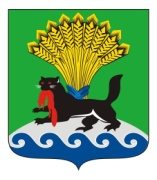 РОССИЙСКАЯ ФЕДЕРАЦИЯИРКУТСКАЯ ОБЛАСТЬИРКУТСКОЕ РАЙОННОЕ МУНИЦИПАЛЬНОЕ ОБРАЗОВАНИЕАДМИНИСТРАЦИЯПОСТАНОВЛЕНИЕот «29» декабря  2017 г.				                                                   № 656О внесении изменений в постановление администрации Иркутского районного муниципального образования от 13.11.2013 № 5101 «Об утверждении муниципальной программы Иркутского районного муниципального образования «Развитие экономического потенциала в Иркутском районе» на 2014-2017 годыВ целях обеспечения эффективности и результативности расходования средств районного бюджета, в соответствии с решением  Думы Иркутского районного муниципального образования от 27.12.2017 № 43-410/рд «О внесении изменений в решение Думы Иркутского района от 15 декабря 2016 года № 30-263/рд «О районном бюджете на 2017 год и на плановый период 2018 и 2019 годов», руководствуясь ст.ст. 39, 45, 54 Устава Иркутского районного муниципального образования, администрация Иркутского районного муниципального образованияПОСТАНОВЛЯЕТ:Внести в муниципальную программу Иркутского районного муниципального образования «Развитие экономического потенциала в Иркутском районе» на 2014-2017 годы, утвержденную постановлением администрации Иркутского районного муниципального образования от 13.11.2013 № 5101 «Об утверждении муниципальной программы Иркутского районного муниципального образования «Развитие экономического потенциала в Иркутском районе» на 2014-2017 годы» (далее – программа) следующие изменения: В разделе 1 «Паспорт муниципальной программы» строку «Ресурсное обеспечение муниципальной программы» изложить в следующей редакции: Раздел 5 «Ресурсное обеспечение муниципальной программы» изложить в следующей редакции: Источниками финансирования реализации мероприятий муниципальной программы являются средства:- районного бюджета;- областного бюджета;- федерального бюджета;- внебюджетные средства (средства субъектов потребительского рынка, собственные средства сельхозтоваропроизводителей Иркутского района с учетом предоставленных средств из федерального и областного бюджетов).Софинансирование расходных обязательств мероприятий подпрограммы «Развитие и поддержка малого и среднего предпринимательства в Иркутском районном муниципальном образовании» на 2014 - 2017 годы муниципальной программы осуществляется в соответствии с государственной программой Иркутской области «Экономическое развитие и инновационная экономика» на 2015 - 2020 годы, утвержденной постановлением Правительства Иркутской области от 23.10.2014 № 518-пп.Общий объем расходов на реализацию муниципальной программы за счет всех источников составляет 1836508,92 тыс. руб.<*> Принятые сокращения: ФБ - средства федерального бюджета, ОБ - средства областного бюджета, РБ - средства районного бюджета, ВИ - внебюджетные источники, собственные средства сельхозтоваропроизводителей Иркутского района (с учетом предоставленных средств из федерального и областного бюджетов).Подпрограмму «Развитие и поддержка малого и среднего предпринимательства в Иркутском районном муниципальном образовании» на 2014-2017 годыпрограммы изложить согласно приложению 1 к настоящему постановлению.Подпрограмму «Развитие сельскохозяйственного производства, расширение рынка сельскохозяйственной продукции, сырья и продовольствия в Иркутском районе» на 2014-2017 годы программы изложить согласно приложению 2 к настоящему постановлению.Отделу по организации делопроизводства и работе с обращениями граждан организационно-контрольного управления администрации Иркутского районного муниципального образования внести информацию о внесении изменений в оригинал постановления администрации. Опубликовать настоящее постановление в газете «Ангарские огни» и разместить на официальном сайте Иркутского районного муниципального образования www.irkraion.ru.Контроль исполнения настоящего постановления возложить на заместителя Мэра района.Мэр района 								               Л.П. ФроловПриложение 1к постановлению администрации Иркутского районного муниципального образованияот «29» декабря 2017 г. № 656ПОДПРОГРАММА«РАЗВИТИЕ И ПОДДЕРЖКА МАЛОГО И СРЕДНЕГОПРЕДПРИНИМАТЕЛЬСТВАВ ИРКУТСКОМ РАЙОННОМ МУНИЦИПАЛЬНОМ ОБРАЗОВАНИИ»НА 2014 - 2017 ГОДЫ1. ПАСПОРТ ПОДПРОГРАММЫ2. ЦЕЛЬ И ЗАДАЧИ, ЦЕЛЕВЫЕ ПОКАЗАТЕЛИ,СРОКИ РЕАЛИЗАЦИИ ПОДПРОГРАММЫЦелью подпрограммы является формирование благоприятных условий для развития субъектов малого и среднего предпринимательства, способствующих увеличению вклада субъектов малого и среднего предпринимательства в экономику Иркутского района.Для достижения поставленной цели необходимо решение задачи - повышение предпринимательской активности, поддержка и развитие малого и среднего предпринимательства в Иркутском районе.Срок реализации подпрограммы рассчитан на период 2014 - 2017 годов. Этапы реализации подпрограммы не выделяются.Значения целевых показателей<*> показатель включает в себя количество средних и малых предприятий, индивидуальных предпринимателей, КФХ.4. РЕСУРСНОЕ ОБЕСПЕЧЕНИЕ ПОДПРОГРАММЫИсточниками финансирования реализации мероприятий подпрограммы являются средства районного, областного и федерального бюджетовОбщий объем расходов на реализацию муниципальной программы за счет всех источников составляет 31551,28 тыс. руб.<*> Принятые сокращения: ФБ - средства федерального бюджета, ОБ - средства областного бюджета, РБ - средства районного бюджета.Заместитель Мэра района                                                                       Д.В. Горин                             Приложение 2к постановлению администрации Иркутского районного муниципального образованияот «29» декабря 2017 г. № 656ПОДПРОГРАММА«РАЗВИТИЕ СЕЛЬСКОХОЗЯЙСТВЕННОГО ПРОИЗВОДСТВА,РАСШИРЕНИЕРЫНКА СЕЛЬСКОХОЗЯЙСТВЕННОЙ ПРОДУКЦИИ,СЫРЬЯ И ПРОДОВОЛЬСТВИЯ В ИРКУТСКОМ РАЙОНЕ» НА 2014 - 2017 ГОДЫ1. ПАСПОРТ ПОДПРОГРАММЫ2. ЦЕЛЬ И ЗАДАЧИ, ЦЕЛЕВЫЕ ПОКАЗАТЕЛИ,СРОКИ РЕАЛИЗАЦИИ ПОДПРОГРАММЫЦелью подпрограммы является развитие сельскохозяйственного производства в поселениях, расширение рынка сельскохозяйственной продукции, сырья и продовольствия в Иркутском районе.Для достижения поставленной цели необходимо решение следующих задач:1. стимулирование роста производства основных видов сельскохозяйственной продукции в Иркутском районе;2. кадровое обеспечение агропромышленного комплекса Иркутского района;3. совершенствование системы информационного обеспечения в сфере агропромышленного комплекса Иркутского района;4. техническая и технологическая модернизация агропромышленного комплекса Иркутского района;5. развитие рынков сельскохозяйственной продукции, сырья и продовольствия в Иркутском районе.Срок реализации подпрограммы рассчитан на период 2014 - 2017 годы. Этапы реализации подпрограммы не выделяются.Значения целевых показателей4. РЕСУРСНОЕ ОБЕСПЕЧЕНИЕ ПОДПРОГРАММЫИсточниками финансирования реализации мероприятий подпрограммы являются средства федерального, областного и районного бюджетов, внебюджетные средства (собственные средства сельхозтоваропроизводителей Иркутского района с учетом предоставленных средств из федерального и областного бюджета).Общий объем расходов на реализацию муниципальной программы за счет всех источников составляет 1790326,87 тыс. руб.<*>Принятые сокращения: ФБ - средства федерального бюджета, ОБ - средства областного бюджета, РБ - средства районного бюджета, ВИ - внебюджетные источники собственные средства сельхозтоваропроизводителей Иркутского района (с учетом предоставленных средств из федерального и областного бюджета)Заместитель Мэра района                                                                          Д.В. Горин                             Ресурсное обеспечение муниципальной программы2014 - 2017 гг. Всего –1836508,92тыс. руб., в том числе:- федеральный бюджет - 3784,69 тыс. руб.;- областной бюджет - 811,07 тыс. руб.;- местный бюджет - 27977,16 тыс. руб.;- внебюджетные средства - 1803936, 00 тыс. руб.2014 г. Всего - 378948,78 тыс. руб., в том числе:- федеральный бюджет - 2024,69 тыс. руб.;- областной бюджет - 571,07 тыс. руб.;- местный бюджет - 1006,02 тыс. руб.;- внебюджетные средства - 375347,00 тыс. руб.2015 г. Всего - 387868,73 тыс. руб., в том числе:- федеральный бюджет - 1760,00 тыс. руб.;- областной бюджет - 240,00 тыс. руб.;- местный бюджет - 158,73 тыс. руб.;- внебюджетные средства - 385710,00 тыс. руб.2016 г. Всего - 408080,33 тыс. руб., в том числе:- федеральный бюджет - 0,00 тыс. руб.;- областной бюджет - 0,00 тыс. руб.;- местный бюджет - 426,33 тыс. руб.;- внебюджетные средства - 407654,00 тыс. руб.2017 г. Всего - 661611,08 тыс. руб., в том числе:- федеральный бюджет - 0,00 тыс. руб.;- областной бюджет - 0,00 тыс. руб.;- местный бюджет - 26386,08 тыс. руб.;- внебюджетные средства - 635225,00 тыс. руб.Период реализации программыОбъем финансирования, тыс. руб.Объем финансирования, тыс. руб.Объем финансирования, тыс. руб.Объем финансирования, тыс. руб.Объем финансирования, тыс. руб.Период реализации программыФинансовые средства, всегов том числев том числев том числев том числеПериод реализации программыФинансовые средства, всегоФБ <*>ОБ <*>РБ <*>Внебюджетные источникиПодпрограмма «Развитие и поддержка малого и среднего предпринимательства в Иркутском районном муниципальном образовании» на 2014 - 2017 годыПодпрограмма «Развитие и поддержка малого и среднего предпринимательства в Иркутском районном муниципальном образовании» на 2014 - 2017 годыПодпрограмма «Развитие и поддержка малого и среднего предпринимательства в Иркутском районном муниципальном образовании» на 2014 - 2017 годыПодпрограмма «Развитие и поддержка малого и среднего предпринимательства в Иркутском районном муниципальном образовании» на 2014 - 2017 годыПодпрограмма «Развитие и поддержка малого и среднего предпринимательства в Иркутском районном муниципальном образовании» на 2014 - 2017 годыПодпрограмма «Развитие и поддержка малого и среднего предпринимательства в Иркутском районном муниципальном образовании» на 2014 - 2017 годы2014 - 2017 гг.31551,283784,69811,0726955,520,002014 г.3340,762024,69571,07745,000,002015 г.2105,261760,00240,00105,260,002016 г.105,260,000,00105,260,002017 г.26000,000,000,0026000,000,00Подпрограмма «Развитие сельскохозяйственного производства, расширение рынка сельскохозяйственной продукции, сырья и продовольствия в Иркутском районе» на 2014 - 2017 годыПодпрограмма «Развитие сельскохозяйственного производства, расширение рынка сельскохозяйственной продукции, сырья и продовольствия в Иркутском районе» на 2014 - 2017 годыПодпрограмма «Развитие сельскохозяйственного производства, расширение рынка сельскохозяйственной продукции, сырья и продовольствия в Иркутском районе» на 2014 - 2017 годыПодпрограмма «Развитие сельскохозяйственного производства, расширение рынка сельскохозяйственной продукции, сырья и продовольствия в Иркутском районе» на 2014 - 2017 годыПодпрограмма «Развитие сельскохозяйственного производства, расширение рынка сельскохозяйственной продукции, сырья и продовольствия в Иркутском районе» на 2014 - 2017 годыПодпрограмма «Развитие сельскохозяйственного производства, расширение рынка сельскохозяйственной продукции, сырья и продовольствия в Иркутском районе» на 2014 - 2017 годы2014 - 2017 гг.1790326,870,000,00890,871789436,002014 г.372578,020,000,00231,02372347,002015 г.382263,470,000,0053,47382210,002016 г.403975,070,000,00321,07403654,002017 г.631510,310,000,00285,31631225,00Подпрограмма «Развитие потребительского рынка в Иркутском районе» на 2014 - 2017 годыПодпрограмма «Развитие потребительского рынка в Иркутском районе» на 2014 - 2017 годыПодпрограмма «Развитие потребительского рынка в Иркутском районе» на 2014 - 2017 годыПодпрограмма «Развитие потребительского рынка в Иркутском районе» на 2014 - 2017 годыПодпрограмма «Развитие потребительского рынка в Иркутском районе» на 2014 - 2017 годыПодпрограмма «Развитие потребительского рынка в Иркутском районе» на 2014 - 2017 годы2014 - 2017 гг.14532,100,000,0032,1014500,002014 г.3030,000,000,0030,003000,002015 г.3500,000,000,000,003500,002016 г.4000,000,000,000,004000,002017 г.4002,100,000,002,104000,00Подпрограмма «Содействие развитию туризма на территории Иркутского районного муниципального образования» на 2017 годПодпрограмма «Содействие развитию туризма на территории Иркутского районного муниципального образования» на 2017 годПодпрограмма «Содействие развитию туризма на территории Иркутского районного муниципального образования» на 2017 годПодпрограмма «Содействие развитию туризма на территории Иркутского районного муниципального образования» на 2017 годПодпрограмма «Содействие развитию туризма на территории Иркутского районного муниципального образования» на 2017 годПодпрограмма «Содействие развитию туризма на территории Иркутского районного муниципального образования» на 2017 год2017 г.98,670,000,0098,670,002017 г.98,670,000,0098,670,00ИТОГО по муниципальной программеИТОГО по муниципальной программеИТОГО по муниципальной программеИТОГО по муниципальной программеИТОГО по муниципальной программеИТОГО по муниципальной программе2014 - 2017 гг.1836508,923784,69811,0727977,161803936,002014 г.378948,782024,69571,071006,02375347,002015 г.387868,731760,00240,00158,73385710,002016 г.408080,330,000,00426,33407654,002017 г.661611,080,000,00   26386,08635225,00Наименование муниципальной программыМуниципальная программа Иркутского районного муниципального образования «Развитие экономического потенциала в Иркутском районе» на 2014 - 2017 годыНаименование подпрограммыПодпрограмма «Развитие и поддержка малого и среднего предпринимательства в Иркутском районном муниципальном образовании» на 2014 - 2017 годы (далее - подпрограмма)Соисполнитель, являющийся ответственным за разработку и реализацию подпрограммыКомитет по управлению муниципальным имуществом и жизнеобеспечению администрации Иркутского районного муниципального образованияУчастники подпрограммыКомитет по управлению муниципальным имуществом и жизнеобеспечению администрации Иркутского районного муниципального образованияЦель подпрограммыФормирование благоприятных условий для развития субъектов малого и среднего предпринимательства, способствующих увеличению вклада субъектов малого и среднего предпринимательства в экономику Иркутского районаЗадачи подпрограммы1) Повышение предпринимательской активности, поддержка и развитие малого и среднего предпринимательства в Иркутском районе.Сроки реализации подпрограммы2014 - 2017 годыЦелевые показатели подпрограммы1. Число субъектов малого и среднего предпринимательства (показатель включает в себя количество средних и малых предприятий, индивидуальных предпринимателей, КФХ).2. Доля среднесписочной численности работников (без внешних совместителей) малых и средних предприятий в среднесписочной численности работников (без внешних совместителей) всех предприятий и организаций района.3. Выручка от продажи товаров, продукции, работ, услуг малых и средних предприятий.4. Количество микрозаймов, предоставленных субъектам малого и среднего предпринимательства.Ресурсное обеспечение подпрограммы2014 - 2017 гг. Всего - 31551,28 тыс. руб., в т.ч.:- местный бюджет – 26955,52 тыс. руб.;- областной бюджет - 811,07 тыс. руб.;- федеральный бюджет - 3784,69 тыс. руб.2014 г. Всего - 3340,76 тыс. руб., в т.ч.:- местный бюджет - 745,00 тыс. руб.;- областной бюджет - 571,07 тыс. руб.;- федеральный бюджет - 2024,69 тыс. руб.2015 г. Всего - 2105,26 тыс. руб., в т.ч.:- местный бюджет - 105,26 тыс. руб.;- областной бюджет - 240,00 тыс. руб.;- федеральный бюджет - 1760,00 тыс. руб.2016 г. Всего - 105,26 тыс. руб., в т.ч.:- местный бюджет - 105,26 тыс. руб.;2017 г. Всего - 26000,00 тыс. руб., в т.ч.:- местный бюджет - 26000,00 тыс. руб.Ожидаемые конечные результаты реализации подпрограммы1. Число субъектов малого и среднего предпринимательства (показатель включает в себя количество средних и малых предприятий, индивидуальных предпринимателей, КФХ) в 2017 г. составит 4185 ед.2. Доля среднесписочной численности работников (без внешних совместителей) малых и средних предприятий в среднесписочной численности работников (без внешних совместителей) всех предприятий и организаций района достигнет 37,3%.3. Увеличение выручки от продажи товаров, продукции, работ, услуг малых и средних предприятий на 34,3% (2017 г. к 2012 г.)№п/пНаименование целевого показателяЕд. изм.Значения целевых показателейЗначения целевых показателейЗначения целевых показателейЗначения целевых показателейЗначения целевых показателейЗначения целевых показателей№п/пНаименование целевого показателяЕд. изм.2012 г.2013 г.2014 г.2015 г.2016 г.(оценка)2017 г.Задача 1. «Повышение предпринимательской активности, поддержка и развитие малого и среднего предпринимательства в Иркутском районе»Задача 1. «Повышение предпринимательской активности, поддержка и развитие малого и среднего предпринимательства в Иркутском районе»Задача 1. «Повышение предпринимательской активности, поддержка и развитие малого и среднего предпринимательства в Иркутском районе»Задача 1. «Повышение предпринимательской активности, поддержка и развитие малого и среднего предпринимательства в Иркутском районе»Задача 1. «Повышение предпринимательской активности, поддержка и развитие малого и среднего предпринимательства в Иркутском районе»Задача 1. «Повышение предпринимательской активности, поддержка и развитие малого и среднего предпринимательства в Иркутском районе»Задача 1. «Повышение предпринимательской активности, поддержка и развитие малого и среднего предпринимательства в Иркутском районе»Задача 1. «Повышение предпринимательской активности, поддержка и развитие малого и среднего предпринимательства в Иркутском районе»Задача 1. «Повышение предпринимательской активности, поддержка и развитие малого и среднего предпринимательства в Иркутском районе»1.1.Число субъектов малого и среднего предпринимательства <*>ед.3233320033373347401641851.2.Доля среднесписочной численности работников (без внешних совместителей) малых и средних предприятий в среднесписочной численности работников (без внешних совместителей) всех предприятий и организаций района%31,831,031,732,035,837,31.3.Выручка от продажи товаров, продукции, работ, услуг малых и средних предприятиймлн. руб.7931,68781,49155,69776,810151,310655,61.4.Количество микрозаймов, предоставленных субъектам малого и среднего предпринимательстваед.070807779853. ПЛАН МЕРОПРИЯТИЙ ПОДПРОГРАММЫ3. ПЛАН МЕРОПРИЯТИЙ ПОДПРОГРАММЫ3. ПЛАН МЕРОПРИЯТИЙ ПОДПРОГРАММЫ3. ПЛАН МЕРОПРИЯТИЙ ПОДПРОГРАММЫ3. ПЛАН МЕРОПРИЯТИЙ ПОДПРОГРАММЫ3. ПЛАН МЕРОПРИЯТИЙ ПОДПРОГРАММЫ3. ПЛАН МЕРОПРИЯТИЙ ПОДПРОГРАММЫ3. ПЛАН МЕРОПРИЯТИЙ ПОДПРОГРАММЫN п/пНаименование основного мероприятия (мероприятия)Наименование участника (участника мероприятия)Срок реализацииИсточник финансированияОбъем финансирования, тыс. руб.Наименование показателя объема мероприятия, единица измеренияЗначение показателя объема мероприятияЗадача 1. «Повышение предпринимательской активности, поддержка и развитие малого и среднего предпринимательства в Иркутском районе»Задача 1. «Повышение предпринимательской активности, поддержка и развитие малого и среднего предпринимательства в Иркутском районе»Задача 1. «Повышение предпринимательской активности, поддержка и развитие малого и среднего предпринимательства в Иркутском районе»Задача 1. «Повышение предпринимательской активности, поддержка и развитие малого и среднего предпринимательства в Иркутском районе»Задача 1. «Повышение предпринимательской активности, поддержка и развитие малого и среднего предпринимательства в Иркутском районе»Задача 1. «Повышение предпринимательской активности, поддержка и развитие малого и среднего предпринимательства в Иркутском районе»Задача 1. «Повышение предпринимательской активности, поддержка и развитие малого и среднего предпринимательства в Иркутском районе»Задача 1. «Повышение предпринимательской активности, поддержка и развитие малого и среднего предпринимательства в Иркутском районе»1.1.Основное мероприятие «Информационная, консультационная и организационная поддержка; подготовка, переподготовка и повышение квалификации субъектов малого и среднего предпринимательства, лиц, вовлекаемых в предпринимательскую деятельность, организаций, образующих инфраструктуру поддержки субъектов малого и среднего предпринимательства, муниципальных служащих»Комитет по управлению муниципальным имуществом и жизнеобеспечению администрации ИРМО1.1.1.Размещение в средствах массовой информации и на официальном сайте администрации Иркутского района, издание информационно-справочных, методических и презентационных материалов, посвященных вопросам развития предпринимательстваКомитет по управлению муниципальным имуществом и жизнеобеспечению администрации ИРМО, Фонд поддержки малого и среднего предпринимательства Иркутского района2014 - 2017 гг.Местный бюджет110,00Информационные, справочные методические материалы/ед.-1.1.1.Размещение в средствах массовой информации и на официальном сайте администрации Иркутского района, издание информационно-справочных, методических и презентационных материалов, посвященных вопросам развития предпринимательстваКомитет по управлению муниципальным имуществом и жизнеобеспечению администрации ИРМО, Фонд поддержки малого и среднего предпринимательства Иркутского района2014 г.Местный бюджет110,00Информационные, справочные методические материалы/ед.не менее 51.1.1.Размещение в средствах массовой информации и на официальном сайте администрации Иркутского района, издание информационно-справочных, методических и презентационных материалов, посвященных вопросам развития предпринимательстваКомитет по управлению муниципальным имуществом и жизнеобеспечению администрации ИРМО, Фонд поддержки малого и среднего предпринимательства Иркутского района2015 г.Местный бюджет0,00Информационные, справочные методические материалы/ед.не менее 51.1.1.Размещение в средствах массовой информации и на официальном сайте администрации Иркутского района, издание информационно-справочных, методических и презентационных материалов, посвященных вопросам развития предпринимательстваКомитет по управлению муниципальным имуществом и жизнеобеспечению администрации ИРМО, Фонд поддержки малого и среднего предпринимательства Иркутского района2016 г.Местный бюджет0,00Информационные, справочные методические материалы/ед.не менее 51.1.1.Размещение в средствах массовой информации и на официальном сайте администрации Иркутского района, издание информационно-справочных, методических и презентационных материалов, посвященных вопросам развития предпринимательстваКомитет по управлению муниципальным имуществом и жизнеобеспечению администрации ИРМО, Фонд поддержки малого и среднего предпринимательства Иркутского района2017 г.Местный бюджет0,00Информационные, справочные методические материалы/ед.не менее 51.1.2.Организация и проведение семинаров, курсов, тренингов, мастер-классов, «круглых столов», конференций, консультаций для субъектов малого и среднего предпринимательства по вопросам предпринимательской деятельности; организация участия субъектов малого и среднего предпринимательства в областных семинарах, курсах, тренингах, мастер-классах, «круглых столах», конференциях по вопросам предпринимательской деятельностиКомитет по управлению муниципальным имуществом и жизнеобеспечению администрации Иркутского районного муниципального образованияФонд поддержки малого и среднего предпринимательства Иркутского района Управление по сельского хозяйства и потребительского рынка2014 - 2017 гг.Местный бюджет200,00Количество мероприятий, ед./Количество участников мероприятий, чел.не менее 4/1001.1.2.Организация и проведение семинаров, курсов, тренингов, мастер-классов, «круглых столов», конференций, консультаций для субъектов малого и среднего предпринимательства по вопросам предпринимательской деятельности; организация участия субъектов малого и среднего предпринимательства в областных семинарах, курсах, тренингах, мастер-классах, «круглых столах», конференциях по вопросам предпринимательской деятельностиКомитет по управлению муниципальным имуществом и жизнеобеспечению администрации Иркутского районного муниципального образованияФонд поддержки малого и среднего предпринимательства Иркутского района Управление по сельского хозяйства и потребительского рынка2014 г.Местный бюджет200,00Количество мероприятий, ед./Количество участников мероприятий, чел.не менее 4/1001.1.2.Организация и проведение семинаров, курсов, тренингов, мастер-классов, «круглых столов», конференций, консультаций для субъектов малого и среднего предпринимательства по вопросам предпринимательской деятельности; организация участия субъектов малого и среднего предпринимательства в областных семинарах, курсах, тренингах, мастер-классах, «круглых столах», конференциях по вопросам предпринимательской деятельностиКомитет по управлению муниципальным имуществом и жизнеобеспечению администрации Иркутского районного муниципального образованияФонд поддержки малого и среднего предпринимательства Иркутского района Управление по сельского хозяйства и потребительского рынка2015 г.Местный бюджет0,00Количество мероприятий, ед./Количество участников мероприятий, чел.не менее 1 /501.1.2.Организация и проведение семинаров, курсов, тренингов, мастер-классов, «круглых столов», конференций, консультаций для субъектов малого и среднего предпринимательства по вопросам предпринимательской деятельности; организация участия субъектов малого и среднего предпринимательства в областных семинарах, курсах, тренингах, мастер-классах, «круглых столах», конференциях по вопросам предпринимательской деятельностиКомитет по управлению муниципальным имуществом и жизнеобеспечению администрации Иркутского районного муниципального образованияФонд поддержки малого и среднего предпринимательства Иркутского района Управление по сельского хозяйства и потребительского рынка2016 г.Местный бюджет0,00Количество мероприятий, ед./Количество участников мероприятий, чел.не менее 1 /501.1.2.Организация и проведение семинаров, курсов, тренингов, мастер-классов, «круглых столов», конференций, консультаций для субъектов малого и среднего предпринимательства по вопросам предпринимательской деятельности; организация участия субъектов малого и среднего предпринимательства в областных семинарах, курсах, тренингах, мастер-классах, «круглых столах», конференциях по вопросам предпринимательской деятельностиКомитет по управлению муниципальным имуществом и жизнеобеспечению администрации Иркутского районного муниципального образованияФонд поддержки малого и среднего предпринимательства Иркутского района Управление по сельского хозяйства и потребительского рынка2017 г.Местный бюджет0,00Количество мероприятий, ед./Количество участников мероприятий, чел.не менее 1 /501.1.3.Содействие самозанятости населения путем взаимодействия с ОГКУ «Центр занятости населения Иркутского района»Комитет по управлению муниципальным имуществом и жизнеобеспечению администрации Иркутского районного муниципального образования2014 - 2017 гг.--Количество бизнес-планов, ед.По мере поступления1.2.Основное мероприятие «Развитие системы финансовой поддержки субъектов малого и среднего предпринимательства и микрокредитования»Комитет по управлению муниципальным имуществом и жизнеобеспечению администрации Иркутского районного муниципального образования1.2.1.Создание и (или) обеспечение деятельности учебно-деловых центров, центров молодежного инновационного творчестваКомитет по управлению муниципальным имуществом и жизнеобеспечению администрации Иркутского районного муниципального образования Управление сельского хозяйства и потребительского рынка2017ИТОГО0,00Количество сформированных учебно-деловых центров, ед.01.2.1.Создание и (или) обеспечение деятельности учебно-деловых центров, центров молодежного инновационного творчестваКомитет по управлению муниципальным имуществом и жизнеобеспечению администрации Иркутского районного муниципального образования Управление сельского хозяйства и потребительского рынка2017 г.Местный бюджет0,00Количество сформированных учебно-деловых центров, ед.01.2.2.Субсидирование части затрат субъектам малого и среднего предпринимательства на приобретение производственного оборудованияКомитет по управлению муниципальным имуществом и жизнеобеспечению администрации Иркутского районного муниципального образования2017ИТОГО0,00Количество субъектов малого предпринимательства, которым предоставлены субсидии, ед.01.2.2.Субсидирование части затрат субъектам малого и среднего предпринимательства на приобретение производственного оборудованияКомитет по управлению муниципальным имуществом и жизнеобеспечению администрации Иркутского районного муниципального образования2017 г.Местный бюджет0,00Количество субъектов малого предпринимательства, которым предоставлены субсидии, ед.01.2.3.Поддержка начинающих - гранты начинающим на создание собственного бизнесаКомитет по управлению муниципальным имуществом и жизнеобеспечению администрации Иркутского районного муниципального образования2014 - 2017 гг.ИТОГО4841,02Количество субъектов малого предпринимательства, которым предоставлены субсидии, ед.91.2.3.Поддержка начинающих - гранты начинающим на создание собственного бизнесаКомитет по управлению муниципальным имуществом и жизнеобеспечению администрации Иркутского районного муниципального образования2014 - 2017 гг.Местный бюджет245,26Количество субъектов малого предпринимательства, которым предоставлены субсидии, ед.91.2.3.Поддержка начинающих - гранты начинающим на создание собственного бизнесаКомитет по управлению муниципальным имуществом и жизнеобеспечению администрации Иркутского районного муниципального образования2014 - 2017 гг.Областной бюджет811,07Количество субъектов малого предпринимательства, которым предоставлены субсидии, ед.91.2.3.Поддержка начинающих - гранты начинающим на создание собственного бизнесаКомитет по управлению муниципальным имуществом и жизнеобеспечению администрации Иркутского районного муниципального образования2014 - 2017 гг.Федеральный бюджет3784,69Количество субъектов малого предпринимательства, которым предоставлены субсидии, ед.91.2.3.Поддержка начинающих - гранты начинающим на создание собственного бизнесаКомитет по управлению муниципальным имуществом и жизнеобеспечению администрации Иркутского районного муниципального образования2014 г.ИТОГО2735,76Количество субъектов малого предпринимательства, которым предоставлены субсидии, ед.31.2.3.Поддержка начинающих - гранты начинающим на создание собственного бизнесаКомитет по управлению муниципальным имуществом и жизнеобеспечению администрации Иркутского районного муниципального образования2014 г.Местный бюджет140,00Количество субъектов малого предпринимательства, которым предоставлены субсидии, ед.31.2.3.Поддержка начинающих - гранты начинающим на создание собственного бизнесаКомитет по управлению муниципальным имуществом и жизнеобеспечению администрации Иркутского районного муниципального образования2014 г.Областной бюджет571,07Количество субъектов малого предпринимательства, которым предоставлены субсидии, ед.31.2.3.Поддержка начинающих - гранты начинающим на создание собственного бизнесаКомитет по управлению муниципальным имуществом и жизнеобеспечению администрации Иркутского районного муниципального образования2014 г.Федеральный бюджет2024,69Количество субъектов малого предпринимательства, которым предоставлены субсидии, ед.31.2.3.Поддержка начинающих - гранты начинающим на создание собственного бизнесаКомитет по управлению муниципальным имуществом и жизнеобеспечению администрации Иркутского районного муниципального образования2015 г.ИТОГО2105,26Количество субъектов малого предпринимательства, которым предоставлены субсидии, ед.51.2.3.Поддержка начинающих - гранты начинающим на создание собственного бизнесаКомитет по управлению муниципальным имуществом и жизнеобеспечению администрации Иркутского районного муниципального образования2015 г.Местный бюджет105,26Количество субъектов малого предпринимательства, которым предоставлены субсидии, ед.51.2.3.Поддержка начинающих - гранты начинающим на создание собственного бизнесаКомитет по управлению муниципальным имуществом и жизнеобеспечению администрации Иркутского районного муниципального образования2015 г.Областной бюджет240,00Количество субъектов малого предпринимательства, которым предоставлены субсидии, ед.51.2.3.Поддержка начинающих - гранты начинающим на создание собственного бизнесаКомитет по управлению муниципальным имуществом и жизнеобеспечению администрации Иркутского районного муниципального образования2015 г.Федеральный бюджет1760,00Количество субъектов малого предпринимательства, которым предоставлены субсидии, ед.51.2.3.Поддержка начинающих - гранты начинающим на создание собственного бизнесаКомитет по управлению муниципальным имуществом и жизнеобеспечению администрации Иркутского районного муниципального образования2016 г.Местный бюджет0,00Количество субъектов малого предпринимательства, которым предоставлены субсидии, ед.01.2.3.Поддержка начинающих - гранты начинающим на создание собственного бизнесаКомитет по управлению муниципальным имуществом и жизнеобеспечению администрации Иркутского районного муниципального образования2017 г.Местный бюджет0,00Количество субъектов малого предпринимательства, которым предоставлены субсидии, ед.01.3.Основное мероприятие «Развитие инфраструктуры поддержки субъектов малого и среднего предпринимательства»Комитет по управлению муниципальным имуществом и жизнеобеспечению администрации Иркутского районного муниципального образования1.3.1.Предоставление субсидии Фонду поддержки малого и среднего предпринимательства Иркутского района в виде имущественного взноса (для обеспечения деятельности Фонда)Комитет по управлению муниципальным имуществом и жизнеобеспечению администрации Иркутского районного муниципального образования2014 - 2017 гг.Местный бюджет26305,26-1.3.1.Предоставление субсидии Фонду поддержки малого и среднего предпринимательства Иркутского района в виде имущественного взноса (для обеспечения деятельности Фонда)Комитет по управлению муниципальным имуществом и жизнеобеспечению администрации Иркутского районного муниципального образования2014 г.Местный бюджет200,00-1.3.1.Предоставление субсидии Фонду поддержки малого и среднего предпринимательства Иркутского района в виде имущественного взноса (для обеспечения деятельности Фонда)Комитет по управлению муниципальным имуществом и жизнеобеспечению администрации Иркутского районного муниципального образования2015 г.Местный бюджет0,00-1.3.1.Предоставление субсидии Фонду поддержки малого и среднего предпринимательства Иркутского района в виде имущественного взноса (для обеспечения деятельности Фонда)Комитет по управлению муниципальным имуществом и жизнеобеспечению администрации Иркутского районного муниципального образования2016 г.Местный бюджет105,26-1.3.1.Предоставление субсидии Фонду поддержки малого и среднего предпринимательства Иркутского района в виде имущественного взноса (для обеспечения деятельности Фонда)Комитет по управлению муниципальным имуществом и жизнеобеспечению администрации Иркутского районного муниципального образования2017 г.Местный бюджет26000,00-1.3.2.Организация работы Совета по развитию малого и среднего предпринимательства при мэре Иркутского районаКомитет по управлению муниципальным имуществом и жизнеобеспечению администрации Иркутского районного муниципального образования2014 - 2017 гг.--Количество проведенных заседаний4 в год1.3.3.Ведение Реестра организаций, образующих инфраструктуру поддержки малого и среднего предпринимательстваКомитет по управлению муниципальным имуществом и жизнеобеспечению администрации Иркутского районного муниципального образования2014 - 2017 гг.----1.3.4.Содействие созданию и развитию общественных объединений и ассоциаций предпринимателейКомитет по управлению муниципальным имуществом и жизнеобеспечению администрации Иркутского районного муниципального образования2014 - 2017 гг.----1.4.Основное мероприятие «Содействие росту конкурентоспособности и продвижению продукции субъектов малого и среднего предпринимательства, популяризация предпринимательской деятельности»Комитет по управлению муниципальным имуществом и жизнеобеспечению администрации Иркутского районного муниципального образования1.4.1.Привлечение субъектов малого и среднего предпринимательства к участию в размещении муниципальных заказов на поставки товаров, выполнение работ, оказание услуг для государственных и муниципальных нуждКомитет по управлению муниципальным имуществом и жизнеобеспечению администрации Иркутского районного муниципального образования2014 - 2017 гг.----1.4.2.Организация и проведение конкурса «Лучший предприниматель Иркутского района»Комитет по управлению муниципальным имуществом и жизнеобеспечению администрации Иркутского районного муниципального образования2014 - 2017 гг.Местный бюджет95,00Количество конкурсов, ед.11.4.2.Организация и проведение конкурса «Лучший предприниматель Иркутского района»Комитет по управлению муниципальным имуществом и жизнеобеспечению администрации Иркутского районного муниципального образования2014 г.Местный бюджет95,00Количество конкурсов, ед.11.4.2.Организация и проведение конкурса «Лучший предприниматель Иркутского района»Комитет по управлению муниципальным имуществом и жизнеобеспечению администрации Иркутского районного муниципального образования2015 г.Местный бюджет0,00Количество конкурсов, ед.01.4.2.Организация и проведение конкурса «Лучший предприниматель Иркутского района»Комитет по управлению муниципальным имуществом и жизнеобеспечению администрации Иркутского районного муниципального образования2016 г.Местный бюджет0,00Количество конкурсов, ед.01.4.2.Организация и проведение конкурса «Лучший предприниматель Иркутского района»Комитет по управлению муниципальным имуществом и жизнеобеспечению администрации Иркутского районного муниципального образования2017 г.Местный бюджет0,00Количество конкурсов, ед.01.5.Основное мероприятие «Имущественная поддержка субъектов малого и среднего предпринимательства и организаций, образующим инфраструктуру поддержки субъектов малого и среднего предпринимательства»Комитет по управлению муниципальным имуществом и жизнеобеспечению администрации Иркутского районного муниципального2016 - 2017 гг.1.5.1.Формирование и ведение перечня муниципального имущества в целях предоставления его во владение и (или) в пользование на долгосрочной основе субъектам малого и среднего предпринимательства и организациям, образующим инфраструктуру поддержки субъектов малого и среднего предпринимательстваКомитет по управлению муниципальным имуществом и жизнеобеспечению администрации Иркутского районного муниципального2016 - 2017 гг.--1.5.1.Формирование и ведение перечня муниципального имущества в целях предоставления его во владение и (или) в пользование на долгосрочной основе субъектам малого и среднего предпринимательства и организациям, образующим инфраструктуру поддержки субъектов малого и среднего предпринимательстваКомитет по управлению муниципальным имуществом и жизнеобеспечению администрации Иркутского районного муниципального2016 г.--1.5.1.Формирование и ведение перечня муниципального имущества в целях предоставления его во владение и (или) в пользование на долгосрочной основе субъектам малого и среднего предпринимательства и организациям, образующим инфраструктуру поддержки субъектов малого и среднего предпринимательстваКомитет по управлению муниципальным имуществом и жизнеобеспечению администрации Иркутского районного муниципального2017 г.--1.5.2.Предоставление субъектам малого и среднего предпринимательства и организациям, образующим инфраструктуру поддержки субъектов малого и среднего предпринимательства муниципального имущества для осуществления деятельностиКомитет по управлению муниципальным имуществом и жизнеобеспечению администрации Иркутского районного муниципального2016 - 2017 гг.--Количество объектов, предоставленных СМиСП, ед.81.5.2.Предоставление субъектам малого и среднего предпринимательства и организациям, образующим инфраструктуру поддержки субъектов малого и среднего предпринимательства муниципального имущества для осуществления деятельностиКомитет по управлению муниципальным имуществом и жизнеобеспечению администрации Иркутского районного муниципального2016 г.--Количество объектов, предоставленных СМиСП, ед.51.5.2.Предоставление субъектам малого и среднего предпринимательства и организациям, образующим инфраструктуру поддержки субъектов малого и среднего предпринимательства муниципального имущества для осуществления деятельностиКомитет по управлению муниципальным имуществом и жизнеобеспечению администрации Иркутского районного муниципального2017 г.--Количество объектов, предоставленных СМиСП, ед.1ВСЕГО по подпрограммеВСЕГО по подпрограммеВСЕГО по подпрограмме2014 - 2017 гг.ИТОГО31551,28ВСЕГО по подпрограммеВСЕГО по подпрограммеВСЕГО по подпрограмме2014 - 2017 гг.Местный бюджет26955,52ВСЕГО по подпрограммеВСЕГО по подпрограммеВСЕГО по подпрограмме2014 - 2017 гг.Областной бюджет811,07ВСЕГО по подпрограммеВСЕГО по подпрограммеВСЕГО по подпрограмме2014 - 2017 гг.Федеральный бюджет3784,69ВСЕГО по подпрограммеВСЕГО по подпрограммеВСЕГО по подпрограмме2014 г.ИТОГО3340,76ВСЕГО по подпрограммеВСЕГО по подпрограммеВСЕГО по подпрограмме2014 г.Местный бюджет745,00ВСЕГО по подпрограммеВСЕГО по подпрограммеВСЕГО по подпрограмме2014 г.Областной бюджет571,07ВСЕГО по подпрограммеВСЕГО по подпрограммеВСЕГО по подпрограмме2014 г.Федеральный бюджет2024,69ВСЕГО по подпрограммеВСЕГО по подпрограммеВСЕГО по подпрограмме2015 г.ИТОГО2105,26ВСЕГО по подпрограммеВСЕГО по подпрограммеВСЕГО по подпрограмме2015 г.Местный бюджет105,26ВСЕГО по подпрограммеВСЕГО по подпрограммеВСЕГО по подпрограмме2015 г.Областной бюджет240,00ВСЕГО по подпрограммеВСЕГО по подпрограммеВСЕГО по подпрограмме2015 г.Федеральный бюджет1760,00ВСЕГО по подпрограммеВСЕГО по подпрограммеВСЕГО по подпрограмме2016 г.Местный бюджет105,26ВСЕГО по подпрограммеВСЕГО по подпрограммеВСЕГО по подпрограмме2017 г.Местный бюджет26000,00Период реализации программыОбъем финансирования, тыс. руб.Объем финансирования, тыс. руб.Объем финансирования, тыс. руб.Объем финансирования, тыс. руб.Период реализации программыФинансовые средства, всегов том числев том числев том числеПериод реализации программыФинансовые средства, всегоФБ <*>ОБ <*>РБ <*>2014 - 2017 гг.31551,283784,69811,0726955,522014 г.3340,762024,69571,07745,002015 г.2105,261760,00240,00105,262016 г.105,260,000105,262017 г.26000,000,00026000,00Наименование муниципальной программыМуниципальная программа Иркутского районного муниципального образования «Развитие экономического потенциала в Иркутском районе» на 2014 - 2017 годыНаименование подпрограммыПодпрограмма «Развитие сельскохозяйственного производства, расширение рынка сельскохозяйственной продукции, сырья и продовольствия в Иркутском районе» на 2014 - 2017 годы (далее - подпрограмма)Соисполнитель, являющийся ответственным за разработку и реализацию подпрограммыУправление сельского хозяйства администрации Иркутского районного муниципального образованияУчастники подпрограммыУправление сельского хозяйства администрации Иркутского районного муниципального образованияЦель подпрограммыРазвитие сельскохозяйственного производства в поселениях, расширение рынка сельскохозяйственной продукции, сырья и продовольствия в Иркутском районе.Задачи подпрограммы1. Стимулирование роста производства основных видов сельскохозяйственной продукции в Иркутском районе.2. Кадровое обеспечение агропромышленного комплекса Иркутского района.3. Совершенствование системы информационного обеспечения в сфере агропромышленного комплекса Иркутского района.4. Техническая и технологическая модернизация агропромышленного комплекса Иркутского района.5. Развитие рынков сельскохозяйственной продукции, сырья и продовольствия в Иркутском районе.Сроки реализации подпрограммы2014 - 2017 годыЦелевые показатели подпрограммы1. Производство основных видов сельскохозяйственной продукции растениеводства (кроме ЛПХ).2. Производство основных видов сельскохозяйственной продукции животноводства (кроме ЛПХ).3. Среднегодовая численность работников занятых в сельском хозяйстве.4. Участие в программе совершенствование системы информационного обеспечения в сфере АПК.5. Приобретение сельскохозяйственной техники сельскохозяйственными организациями, крестьянскими (фермерскими) хозяйствами, включая индивидуальных предпринимателей.6. Реализация молока хозяйствами всех категорий.7. Реализация мяса хозяйствами всех категорий.Ресурсное обеспечение подпрограммы2014-2017 г.г. Всего – 1 790 326,87 тыс.руб., в т.ч.:- федеральный  бюджет – 0,00 тыс.руб.,  -областной бюджет – 0,00 тыс.руб.,- районный бюджет – 890,87 тыс.руб.,- внебюджетные источники – 1 789 436,00 тыс.руб.. Всего – 372 578,02 тыс.руб., в т.ч.:- федеральный  бюджет – 0,00 тыс.руб., - областной бюджет – 0,00 тыс.руб.,- районный бюджет – 231,02 тыс.руб.,- внебюджетные источники – 372 347,00 тыс.руб.. Всего – 382 263,47 тыс.руб., в т.ч.:- федеральный  бюджет – 0,00 тыс.руб., - областной бюджет – 0,00 тыс.руб.,- районный бюджет – 53,47 тыс.руб.,- внебюджетные источники – 382 210,00 тыс.руб.. Всего – 403 975, 07 тыс.руб., в т.ч.:- федеральный  бюджет – 0,00 тыс.руб.,- областной бюджет – 0,00 тыс.руб.,- районный бюджет – 321,07 тыс.руб.,- внебюджетные источники – 403 654,00 тыс.руб.2017 г. Всего – 631 510,31  тыс.руб., в т.ч.:- федеральный  бюджет – 0,00 тыс.руб.,- областной бюджет – 0,00 тыс.руб.,- районный бюджет – 285,31 тыс.руб.,- внебюджетные источники – 631 225,00 тыс.рубОжидаемые конечные результаты реализации подпрограммы1. Производство основных видов сельскохозяйственной продукции растениеводства (кроме ЛПХ) (2017 г. к 2012 г.):- зерна - снижение на 9,8%- овощей - снижение на 37,1%- картофеля - увеличение на 1,3%.Снижение валового сбора овощей к уровню 2012 года произойдет из-за прекращения деятельности предприятий ООО «Бонус-Агро» и ООО «Зилинпровинционная компания», а также из-за снижения посевных площадей СХПК "Пригородный"2. Производства основных видов сельскохозяйственной продукции животноводства (кроме ЛПХ) (2017 г. к 2012 г.):- скота и птицы (в живом весе) - снижение на 31,3%- молока - увеличение на 15%.3. Снижение среднегодовой численности работников занятых в сельском хозяйстве (2017 г. к 2012 г.) - на 29,8%.4. Совершенствование системы информационного обеспечения в сфере АПК.5. Поэтапная техническая и технологическая модернизация агропромышленного комплекса.6. Увеличение реализации молока хозяйствами всех категорий (2017 г. к 2012 г.) - на 33,7%.7. Реализация мяса будет сокращена (2017 г. к 2012 г.) на 45,6% в связи с закрытие хозяйств мясного направления ОАО «Родники», ООО «Раздольное».№ п\пНаименование целевого показателяЕд. изм.Значения целевых показателейЗначения целевых показателейЗначения целевых показателейЗначения целевых показателейЗначения целевых показателейЗначения целевых показателей№ п\пНаименование целевого показателяЕд. изм.2012 г.2013 г.2014 г. (оценка)2015 г.2016 г.2017 г.1234567891.1.Производство основных видов сельскохозяйственной продукции растениеводства (кроме ЛПХ):1.1.зернатн.2496227560285252879222000225001.1.овощейтн.11457860867457000718272001.1.картофелятн.2318819012235302416322580235001234567891.2.Производство основных видов сельскохозяйственной продукции животноводства (кроме ЛПХ):1.2.скота и птицы (в живом весе)тн.2125220022502280140014601.2.молокатн.1695617000175001793019260195002.1.Среднегодовая численность работников занятых в сельском хозяйствечел.1568157015731577110011003.1.Участие в программе совершенствование системы информационного обеспечения в сфере АПКда/нетдададададада4.1.Приобретение сельскохозяйственной техники сельскохозяйственными организациями, крестьянскими (фермерскими) хозяйствами, включая индивидуальных предпринимателей281171010104.1.тракторышт.22534444.1.комбайны зерноуборочныешт.3523334.1.комбайны кормоуборочныешт.3123335.1.Реализация молока хозяйствами всех категорийтн.1271114114154001580016950170005.2.Реализация мяса хозяйствами всех категорийтн. ж.в.1896214910001010102010303. ПЛАН МЕРОПРИЯТИЙ ПОДПРОГРАММЫ 3. ПЛАН МЕРОПРИЯТИЙ ПОДПРОГРАММЫ 3. ПЛАН МЕРОПРИЯТИЙ ПОДПРОГРАММЫ 3. ПЛАН МЕРОПРИЯТИЙ ПОДПРОГРАММЫ 3. ПЛАН МЕРОПРИЯТИЙ ПОДПРОГРАММЫ 3. ПЛАН МЕРОПРИЯТИЙ ПОДПРОГРАММЫ 3. ПЛАН МЕРОПРИЯТИЙ ПОДПРОГРАММЫ 3. ПЛАН МЕРОПРИЯТИЙ ПОДПРОГРАММЫ   № п/п  Наименование основного мероприятия (мероприятия)Наименование участника (участника мероприятия) Срок реализацииИсточник финансированиеОбъем финансирования, тыс.руб.Наименование показателя объема мероприятия, единица измеренияЗначение показателя объема мероприятия    № п/п  Наименование основного мероприятия (мероприятия)Наименование участника (участника мероприятия) Срок реализацииИсточник финансированиеОбъем финансирования, тыс.руб.Наименование показателя объема мероприятия, единица измеренияЗначение показателя объема мероприятия    № п/п  Наименование основного мероприятия (мероприятия)Наименование участника (участника мероприятия) Срок реализацииИсточник финансированиеОбъем финансирования, тыс.руб.Наименование показателя объема мероприятия, единица измеренияЗначение показателя объема мероприятия    № п/п  Наименование основного мероприятия (мероприятия)Наименование участника (участника мероприятия) Срок реализацииИсточник финансированиеОбъем финансирования, тыс.руб.Наименование показателя объема мероприятия, единица измеренияЗначение показателя объема мероприятия    № п/п  Наименование основного мероприятия (мероприятия)Наименование участника (участника мероприятия) Срок реализацииИсточник финансированиеОбъем финансирования, тыс.руб.Наименование показателя объема мероприятия, единица измеренияЗначение показателя объема мероприятия    № п/п  Наименование основного мероприятия (мероприятия)Наименование участника (участника мероприятия) Срок реализацииИсточник финансированиеОбъем финансирования, тыс.руб.Наименование показателя объема мероприятия, единица измеренияЗначение показателя объема мероприятия  Задача 1. «Стимулирование роста производства основных видов сельскохозяйственной продукции в Иркутском районе»Задача 1. «Стимулирование роста производства основных видов сельскохозяйственной продукции в Иркутском районе»Задача 1. «Стимулирование роста производства основных видов сельскохозяйственной продукции в Иркутском районе»Задача 1. «Стимулирование роста производства основных видов сельскохозяйственной продукции в Иркутском районе»Задача 1. «Стимулирование роста производства основных видов сельскохозяйственной продукции в Иркутском районе»Задача 1. «Стимулирование роста производства основных видов сельскохозяйственной продукции в Иркутском районе»Задача 1. «Стимулирование роста производства основных видов сельскохозяйственной продукции в Иркутском районе»Задача 1. «Стимулирование роста производства основных видов сельскохозяйственной продукции в Иркутском районе»1.1.Основное мероприятие «Оказание содействия развитию подотрасли растениеводства»1.1.1.Предоставление субсидий сельхозтоваропроизводителям на оказание несвязанной поддержки в области растениеводстваУправление сельского хозяйства администрации Иркутского районного муниципального образования.        Министерство сельского хозяйства Иркутской области.
Сельхозтоваропроизводители Иркутского района2014-2017 г.г.ИТОГО423 000,001.1.1.Предоставление субсидий сельхозтоваропроизводителям на оказание несвязанной поддержки в области растениеводстваУправление сельского хозяйства администрации Иркутского районного муниципального образования.        Министерство сельского хозяйства Иркутской области.
Сельхозтоваропроизводители Иркутского района2014-2017 г.г.Федеральный бюджет0,001.1.1.Предоставление субсидий сельхозтоваропроизводителям на оказание несвязанной поддержки в области растениеводстваУправление сельского хозяйства администрации Иркутского районного муниципального образования.        Министерство сельского хозяйства Иркутской области.
Сельхозтоваропроизводители Иркутского района2014-2017 г.г.Областной бюджет0,001.1.1.Предоставление субсидий сельхозтоваропроизводителям на оказание несвязанной поддержки в области растениеводстваУправление сельского хозяйства администрации Иркутского районного муниципального образования.        Министерство сельского хозяйства Иркутской области.
Сельхозтоваропроизводители Иркутского района2014-2017 г.г.Районный бюджет0,001.1.1.Предоставление субсидий сельхозтоваропроизводителям на оказание несвязанной поддержки в области растениеводстваУправление сельского хозяйства администрации Иркутского районного муниципального образования.        Министерство сельского хозяйства Иркутской области.
Сельхозтоваропроизводители Иркутского района2014-2017 г.г.Внебюджетные источники*423 000,001.1.1.Предоставление субсидий сельхозтоваропроизводителям на оказание несвязанной поддержки в области растениеводстваУправление сельского хозяйства администрации Иркутского районного муниципального образования.        Министерство сельского хозяйства Иркутской области.
Сельхозтоваропроизводители Иркутского района2014 г.ИТОГО75 000,001.1.1.Предоставление субсидий сельхозтоваропроизводителям на оказание несвязанной поддержки в области растениеводстваУправление сельского хозяйства администрации Иркутского районного муниципального образования.        Министерство сельского хозяйства Иркутской области.
Сельхозтоваропроизводители Иркутского района2014 г.Федеральный бюджет0,001.1.1.Предоставление субсидий сельхозтоваропроизводителям на оказание несвязанной поддержки в области растениеводстваУправление сельского хозяйства администрации Иркутского районного муниципального образования.        Министерство сельского хозяйства Иркутской области.
Сельхозтоваропроизводители Иркутского района2014 г.Областной бюджет0,001.1.1.Предоставление субсидий сельхозтоваропроизводителям на оказание несвязанной поддержки в области растениеводстваУправление сельского хозяйства администрации Иркутского районного муниципального образования.        Министерство сельского хозяйства Иркутской области.
Сельхозтоваропроизводители Иркутского района2014 г.Районный бюджет0,001.1.1.Предоставление субсидий сельхозтоваропроизводителям на оказание несвязанной поддержки в области растениеводстваУправление сельского хозяйства администрации Иркутского районного муниципального образования.        Министерство сельского хозяйства Иркутской области.
Сельхозтоваропроизводители Иркутского района2014 г.Внебюджетные источники*75 000,001.1.1.Предоставление субсидий сельхозтоваропроизводителям на оказание несвязанной поддержки в области растениеводстваУправление сельского хозяйства администрации Иркутского районного муниципального образования.        Министерство сельского хозяйства Иркутской области.
Сельхозтоваропроизводители Иркутского района2015 г.ИТОГО78 000,001.1.1.Предоставление субсидий сельхозтоваропроизводителям на оказание несвязанной поддержки в области растениеводстваУправление сельского хозяйства администрации Иркутского районного муниципального образования.        Министерство сельского хозяйства Иркутской области.
Сельхозтоваропроизводители Иркутского района2015 г.Федеральный бюджет0,001.1.1.Предоставление субсидий сельхозтоваропроизводителям на оказание несвязанной поддержки в области растениеводстваУправление сельского хозяйства администрации Иркутского районного муниципального образования.        Министерство сельского хозяйства Иркутской области.
Сельхозтоваропроизводители Иркутского района2015 г.Областной бюджет0,001.1.1.Предоставление субсидий сельхозтоваропроизводителям на оказание несвязанной поддержки в области растениеводстваУправление сельского хозяйства администрации Иркутского районного муниципального образования.        Министерство сельского хозяйства Иркутской области.
Сельхозтоваропроизводители Иркутского района2015 г.Районный бюджет0,001.1.1.Предоставление субсидий сельхозтоваропроизводителям на оказание несвязанной поддержки в области растениеводстваУправление сельского хозяйства администрации Иркутского районного муниципального образования.        Министерство сельского хозяйства Иркутской области.
Сельхозтоваропроизводители Иркутского района2015 г.Внебюджетные источники*78 000,001.1.1.Предоставление субсидий сельхозтоваропроизводителям на оказание несвязанной поддержки в области растениеводстваУправление сельского хозяйства администрации Иркутского районного муниципального образования.        Министерство сельского хозяйства Иркутской области.
Сельхозтоваропроизводители Иркутского района2016 г.ИТОГО83 000,001.1.1.Предоставление субсидий сельхозтоваропроизводителям на оказание несвязанной поддержки в области растениеводстваУправление сельского хозяйства администрации Иркутского районного муниципального образования.        Министерство сельского хозяйства Иркутской области.
Сельхозтоваропроизводители Иркутского района2016 г.Федеральный бюджет0,001.1.1.Предоставление субсидий сельхозтоваропроизводителям на оказание несвязанной поддержки в области растениеводстваУправление сельского хозяйства администрации Иркутского районного муниципального образования.        Министерство сельского хозяйства Иркутской области.
Сельхозтоваропроизводители Иркутского района2016 г.Областной бюджет0,001.1.1.Предоставление субсидий сельхозтоваропроизводителям на оказание несвязанной поддержки в области растениеводстваУправление сельского хозяйства администрации Иркутского районного муниципального образования.        Министерство сельского хозяйства Иркутской области.
Сельхозтоваропроизводители Иркутского района2016 г.Районный бюджет0,001.1.1.Предоставление субсидий сельхозтоваропроизводителям на оказание несвязанной поддержки в области растениеводстваУправление сельского хозяйства администрации Иркутского районного муниципального образования.        Министерство сельского хозяйства Иркутской области.
Сельхозтоваропроизводители Иркутского района2016 г.Внебюджетные источники*83 000,001.1.1.Предоставление субсидий сельхозтоваропроизводителям на оказание несвязанной поддержки в области растениеводстваУправление сельского хозяйства администрации Иркутского районного муниципального образования.        Министерство сельского хозяйства Иркутской области.
Сельхозтоваропроизводители Иркутского района2017 г.ИТОГО187 000,001.1.1.Предоставление субсидий сельхозтоваропроизводителям на оказание несвязанной поддержки в области растениеводстваУправление сельского хозяйства администрации Иркутского районного муниципального образования.        Министерство сельского хозяйства Иркутской области.
Сельхозтоваропроизводители Иркутского района2017 г.Федеральный бюджет0,001.1.1.Предоставление субсидий сельхозтоваропроизводителям на оказание несвязанной поддержки в области растениеводстваУправление сельского хозяйства администрации Иркутского районного муниципального образования.        Министерство сельского хозяйства Иркутской области.
Сельхозтоваропроизводители Иркутского района2017 г.Областной бюджет0,001.1.1.Предоставление субсидий сельхозтоваропроизводителям на оказание несвязанной поддержки в области растениеводстваУправление сельского хозяйства администрации Иркутского районного муниципального образования.        Министерство сельского хозяйства Иркутской области.
Сельхозтоваропроизводители Иркутского района2017 г.Районный бюджет0,001.1.1.Предоставление субсидий сельхозтоваропроизводителям на оказание несвязанной поддержки в области растениеводстваУправление сельского хозяйства администрации Иркутского районного муниципального образования.        Министерство сельского хозяйства Иркутской области.
Сельхозтоваропроизводители Иркутского района2017 г.Внебюджетные источники*187 000,001.1.2.Предоставление субсидий сельхозтоваропроизводителям на приобретение инсектицидов и фунгицидов Управление сельского хозяйства администрации Иркутского районного муниципального образования.        Министерство сельского хозяйства Иркутской области.
Сельхозтоваропроизводители Иркутского района.2014-2017 г.г.ИТОГО2 765,001.1.2.Предоставление субсидий сельхозтоваропроизводителям на приобретение инсектицидов и фунгицидов Управление сельского хозяйства администрации Иркутского районного муниципального образования.        Министерство сельского хозяйства Иркутской области.
Сельхозтоваропроизводители Иркутского района.2014-2017 г.г.Федеральный бюджет0,001.1.2.Предоставление субсидий сельхозтоваропроизводителям на приобретение инсектицидов и фунгицидов Управление сельского хозяйства администрации Иркутского районного муниципального образования.        Министерство сельского хозяйства Иркутской области.
Сельхозтоваропроизводители Иркутского района.2014-2017 г.г.Областной бюджет0,001.1.2.Предоставление субсидий сельхозтоваропроизводителям на приобретение инсектицидов и фунгицидов Управление сельского хозяйства администрации Иркутского районного муниципального образования.        Министерство сельского хозяйства Иркутской области.
Сельхозтоваропроизводители Иркутского района.2014-2017 г.г.Районный бюджет0,001.1.2.Предоставление субсидий сельхозтоваропроизводителям на приобретение инсектицидов и фунгицидов Управление сельского хозяйства администрации Иркутского районного муниципального образования.        Министерство сельского хозяйства Иркутской области.
Сельхозтоваропроизводители Иркутского района.2014-2017 г.г.Внебюджетные источники*2 765,001.1.2.Предоставление субсидий сельхозтоваропроизводителям на приобретение инсектицидов и фунгицидов Управление сельского хозяйства администрации Иркутского районного муниципального образования.        Министерство сельского хозяйства Иркутской области.
Сельхозтоваропроизводители Иркутского района.2014 г.ИТОГО495,001.1.2.Предоставление субсидий сельхозтоваропроизводителям на приобретение инсектицидов и фунгицидов Управление сельского хозяйства администрации Иркутского районного муниципального образования.        Министерство сельского хозяйства Иркутской области.
Сельхозтоваропроизводители Иркутского района.2014 г.Федеральный бюджет0,001.1.2.Предоставление субсидий сельхозтоваропроизводителям на приобретение инсектицидов и фунгицидов Управление сельского хозяйства администрации Иркутского районного муниципального образования.        Министерство сельского хозяйства Иркутской области.
Сельхозтоваропроизводители Иркутского района.2014 г.Областной бюджет0,001.1.2.Предоставление субсидий сельхозтоваропроизводителям на приобретение инсектицидов и фунгицидов Управление сельского хозяйства администрации Иркутского районного муниципального образования.        Министерство сельского хозяйства Иркутской области.
Сельхозтоваропроизводители Иркутского района.2014 г.Районный бюджет0,001.1.2.Предоставление субсидий сельхозтоваропроизводителям на приобретение инсектицидов и фунгицидов Управление сельского хозяйства администрации Иркутского районного муниципального образования.        Министерство сельского хозяйства Иркутской области.
Сельхозтоваропроизводители Иркутского района.2014 г.Внебюджетные источники*495,001.1.2.Предоставление субсидий сельхозтоваропроизводителям на приобретение инсектицидов и фунгицидов Управление сельского хозяйства администрации Иркутского районного муниципального образования.        Министерство сельского хозяйства Иркутской области.
Сельхозтоваропроизводители Иркутского района.2015 г.ИТОГО750,001.1.2.Предоставление субсидий сельхозтоваропроизводителям на приобретение инсектицидов и фунгицидов Управление сельского хозяйства администрации Иркутского районного муниципального образования.        Министерство сельского хозяйства Иркутской области.
Сельхозтоваропроизводители Иркутского района.2015 г.Федеральный бюджет0,001.1.2.Предоставление субсидий сельхозтоваропроизводителям на приобретение инсектицидов и фунгицидов Управление сельского хозяйства администрации Иркутского районного муниципального образования.        Министерство сельского хозяйства Иркутской области.
Сельхозтоваропроизводители Иркутского района.2015 г.Областной бюджет0,001.1.2.Предоставление субсидий сельхозтоваропроизводителям на приобретение инсектицидов и фунгицидов Управление сельского хозяйства администрации Иркутского районного муниципального образования.        Министерство сельского хозяйства Иркутской области.
Сельхозтоваропроизводители Иркутского района.2015 г.Районный бюджет0,001.1.2.Предоставление субсидий сельхозтоваропроизводителям на приобретение инсектицидов и фунгицидов Управление сельского хозяйства администрации Иркутского районного муниципального образования.        Министерство сельского хозяйства Иркутской области.
Сельхозтоваропроизводители Иркутского района.2015 г.Внебюджетные источники*750,001.1.2.Предоставление субсидий сельхозтоваропроизводителям на приобретение инсектицидов и фунгицидов Управление сельского хозяйства администрации Иркутского районного муниципального образования.        Министерство сельского хозяйства Иркутской области.
Сельхозтоваропроизводители Иркутского района.2016 г.ИТОГО720,001.1.2.Предоставление субсидий сельхозтоваропроизводителям на приобретение инсектицидов и фунгицидов Управление сельского хозяйства администрации Иркутского районного муниципального образования.        Министерство сельского хозяйства Иркутской области.
Сельхозтоваропроизводители Иркутского района.2016 г.Федеральный бюджет0,001.1.2.Предоставление субсидий сельхозтоваропроизводителям на приобретение инсектицидов и фунгицидов Управление сельского хозяйства администрации Иркутского районного муниципального образования.        Министерство сельского хозяйства Иркутской области.
Сельхозтоваропроизводители Иркутского района.2016 г.Областной бюджет0,001.1.2.Предоставление субсидий сельхозтоваропроизводителям на приобретение инсектицидов и фунгицидов Управление сельского хозяйства администрации Иркутского районного муниципального образования.        Министерство сельского хозяйства Иркутской области.
Сельхозтоваропроизводители Иркутского района.2016 г.Районный бюджет0,001.1.2.Предоставление субсидий сельхозтоваропроизводителям на приобретение инсектицидов и фунгицидов Управление сельского хозяйства администрации Иркутского районного муниципального образования.        Министерство сельского хозяйства Иркутской области.
Сельхозтоваропроизводители Иркутского района.2016 г.Внебюджетные источники*720,001.1.2.Предоставление субсидий сельхозтоваропроизводителям на приобретение инсектицидов и фунгицидов Управление сельского хозяйства администрации Иркутского районного муниципального образования.        Министерство сельского хозяйства Иркутской области.
Сельхозтоваропроизводители Иркутского района.2017 г.ИТОГО800,001.1.2.Предоставление субсидий сельхозтоваропроизводителям на приобретение инсектицидов и фунгицидов Управление сельского хозяйства администрации Иркутского районного муниципального образования.        Министерство сельского хозяйства Иркутской области.
Сельхозтоваропроизводители Иркутского района.2017 г.Федеральный бюджет0,001.1.2.Предоставление субсидий сельхозтоваропроизводителям на приобретение инсектицидов и фунгицидов Управление сельского хозяйства администрации Иркутского районного муниципального образования.        Министерство сельского хозяйства Иркутской области.
Сельхозтоваропроизводители Иркутского района.2017 г.Областной бюджет0,001.1.2.Предоставление субсидий сельхозтоваропроизводителям на приобретение инсектицидов и фунгицидов Управление сельского хозяйства администрации Иркутского районного муниципального образования.        Министерство сельского хозяйства Иркутской области.
Сельхозтоваропроизводители Иркутского района.2017 г.Районный бюджет0,001.1.2.Предоставление субсидий сельхозтоваропроизводителям на приобретение инсектицидов и фунгицидов Управление сельского хозяйства администрации Иркутского районного муниципального образования.        Министерство сельского хозяйства Иркутской области.
Сельхозтоваропроизводители Иркутского района.2017 г.Внебюджетные источники*800,001.1.3.Предоставление субсидий сельхозтоваропроизводителям на производство продукции растениеводства на низкопродуктивной пашне Управление сельского хозяйства администрации Иркутского районного муниципального образования.         Министерство сельского хозяйства Иркутской области.
Сельхозтоваропроизводители Иркутского района.2014-2017 г.г.ИТОГО33 200,001.1.3.Предоставление субсидий сельхозтоваропроизводителям на производство продукции растениеводства на низкопродуктивной пашне Управление сельского хозяйства администрации Иркутского районного муниципального образования.         Министерство сельского хозяйства Иркутской области.
Сельхозтоваропроизводители Иркутского района.2014-2017 г.г.Федеральный бюджет0,001.1.3.Предоставление субсидий сельхозтоваропроизводителям на производство продукции растениеводства на низкопродуктивной пашне Управление сельского хозяйства администрации Иркутского районного муниципального образования.         Министерство сельского хозяйства Иркутской области.
Сельхозтоваропроизводители Иркутского района.2014-2017 г.г.Областной бюджет0,001.1.3.Предоставление субсидий сельхозтоваропроизводителям на производство продукции растениеводства на низкопродуктивной пашне Управление сельского хозяйства администрации Иркутского районного муниципального образования.         Министерство сельского хозяйства Иркутской области.
Сельхозтоваропроизводители Иркутского района.2014-2017 г.г.Районный бюджет0,001.1.3.Предоставление субсидий сельхозтоваропроизводителям на производство продукции растениеводства на низкопродуктивной пашне Управление сельского хозяйства администрации Иркутского районного муниципального образования.         Министерство сельского хозяйства Иркутской области.
Сельхозтоваропроизводители Иркутского района.2014-2017 г.г.Внебюджетные источники*33 200,001.1.3.Предоставление субсидий сельхозтоваропроизводителям на производство продукции растениеводства на низкопродуктивной пашне Управление сельского хозяйства администрации Иркутского районного муниципального образования.         Министерство сельского хозяйства Иркутской области.
Сельхозтоваропроизводители Иркутского района.2014 г.ИТОГО7 500,001.1.3.Предоставление субсидий сельхозтоваропроизводителям на производство продукции растениеводства на низкопродуктивной пашне Управление сельского хозяйства администрации Иркутского районного муниципального образования.         Министерство сельского хозяйства Иркутской области.
Сельхозтоваропроизводители Иркутского района.2014 г.Федеральный бюджет0,001.1.3.Предоставление субсидий сельхозтоваропроизводителям на производство продукции растениеводства на низкопродуктивной пашне Управление сельского хозяйства администрации Иркутского районного муниципального образования.         Министерство сельского хозяйства Иркутской области.
Сельхозтоваропроизводители Иркутского района.2014 г.Областной бюджет0,001.1.3.Предоставление субсидий сельхозтоваропроизводителям на производство продукции растениеводства на низкопродуктивной пашне Управление сельского хозяйства администрации Иркутского районного муниципального образования.         Министерство сельского хозяйства Иркутской области.
Сельхозтоваропроизводители Иркутского района.2014 г.Районный бюджет0,001.1.3.Предоставление субсидий сельхозтоваропроизводителям на производство продукции растениеводства на низкопродуктивной пашне Управление сельского хозяйства администрации Иркутского районного муниципального образования.         Министерство сельского хозяйства Иркутской области.
Сельхозтоваропроизводители Иркутского района.2014 г.Внебюджетные источники*7 500,001.1.3.Предоставление субсидий сельхозтоваропроизводителям на производство продукции растениеводства на низкопродуктивной пашне Управление сельского хозяйства администрации Иркутского районного муниципального образования.         Министерство сельского хозяйства Иркутской области.
Сельхозтоваропроизводители Иркутского района.2015 г.ИТОГО10 100,001.1.3.Предоставление субсидий сельхозтоваропроизводителям на производство продукции растениеводства на низкопродуктивной пашне Управление сельского хозяйства администрации Иркутского районного муниципального образования.         Министерство сельского хозяйства Иркутской области.
Сельхозтоваропроизводители Иркутского района.2015 г.Федеральный бюджет0,001.1.3.Предоставление субсидий сельхозтоваропроизводителям на производство продукции растениеводства на низкопродуктивной пашне Управление сельского хозяйства администрации Иркутского районного муниципального образования.         Министерство сельского хозяйства Иркутской области.
Сельхозтоваропроизводители Иркутского района.2015 г.Областной бюджет0,001.1.3.Предоставление субсидий сельхозтоваропроизводителям на производство продукции растениеводства на низкопродуктивной пашне Управление сельского хозяйства администрации Иркутского районного муниципального образования.         Министерство сельского хозяйства Иркутской области.
Сельхозтоваропроизводители Иркутского района.2015 г.Районный бюджет0,001.1.3.Предоставление субсидий сельхозтоваропроизводителям на производство продукции растениеводства на низкопродуктивной пашне Управление сельского хозяйства администрации Иркутского районного муниципального образования.         Министерство сельского хозяйства Иркутской области.
Сельхозтоваропроизводители Иркутского района.2015 г.Внебюджетные источники*10 100,001.1.3.Предоставление субсидий сельхозтоваропроизводителям на производство продукции растениеводства на низкопродуктивной пашне Управление сельского хозяйства администрации Иркутского районного муниципального образования.         Министерство сельского хозяйства Иркутской области.
Сельхозтоваропроизводители Иркутского района.2016 г.ИТОГО11 850,001.1.3.Предоставление субсидий сельхозтоваропроизводителям на производство продукции растениеводства на низкопродуктивной пашне Управление сельского хозяйства администрации Иркутского районного муниципального образования.         Министерство сельского хозяйства Иркутской области.
Сельхозтоваропроизводители Иркутского района.2016 г.Федеральный бюджет0,001.1.3.Предоставление субсидий сельхозтоваропроизводителям на производство продукции растениеводства на низкопродуктивной пашне Управление сельского хозяйства администрации Иркутского районного муниципального образования.         Министерство сельского хозяйства Иркутской области.
Сельхозтоваропроизводители Иркутского района.2016 г.Областной бюджет0,001.1.3.Предоставление субсидий сельхозтоваропроизводителям на производство продукции растениеводства на низкопродуктивной пашне Управление сельского хозяйства администрации Иркутского районного муниципального образования.         Министерство сельского хозяйства Иркутской области.
Сельхозтоваропроизводители Иркутского района.2016 г.Районный бюджет0,001.1.3.Предоставление субсидий сельхозтоваропроизводителям на производство продукции растениеводства на низкопродуктивной пашне Управление сельского хозяйства администрации Иркутского районного муниципального образования.         Министерство сельского хозяйства Иркутской области.
Сельхозтоваропроизводители Иркутского района.2016 г.Внебюджетные источники*11 850,001.1.3.Предоставление субсидий сельхозтоваропроизводителям на производство продукции растениеводства на низкопродуктивной пашне Управление сельского хозяйства администрации Иркутского районного муниципального образования.         Министерство сельского хозяйства Иркутской области.
Сельхозтоваропроизводители Иркутского района.2017 г.ИТОГО3 750,001.1.3.Предоставление субсидий сельхозтоваропроизводителям на производство продукции растениеводства на низкопродуктивной пашне Управление сельского хозяйства администрации Иркутского районного муниципального образования.         Министерство сельского хозяйства Иркутской области.
Сельхозтоваропроизводители Иркутского района.2017 г.Федеральный бюджет0,001.1.3.Предоставление субсидий сельхозтоваропроизводителям на производство продукции растениеводства на низкопродуктивной пашне Управление сельского хозяйства администрации Иркутского районного муниципального образования.         Министерство сельского хозяйства Иркутской области.
Сельхозтоваропроизводители Иркутского района.2017 г.Областной бюджет0,001.1.3.Предоставление субсидий сельхозтоваропроизводителям на производство продукции растениеводства на низкопродуктивной пашне Управление сельского хозяйства администрации Иркутского районного муниципального образования.         Министерство сельского хозяйства Иркутской области.
Сельхозтоваропроизводители Иркутского района.2017 г.Районный бюджет0,001.1.3.Предоставление субсидий сельхозтоваропроизводителям на производство продукции растениеводства на низкопродуктивной пашне Управление сельского хозяйства администрации Иркутского районного муниципального образования.         Министерство сельского хозяйства Иркутской области.
Сельхозтоваропроизводители Иркутского района.2017 г.Внебюджетные источники*3 750,001.1.4.Предоставление субсидий сельхозтоваропроизводителям на приобретение оригинальных, элитных семян и гибридов F1 сельскохозяйственных культурУправление сельского хозяйства администрации Иркутского районного муниципального образования.         Министерство сельского хозяйства Иркутской области.Сельхозтоваропроизводители Иркутского района.2014-2017 г.г.ИТОГО36 700,00Площадь, засеваемая элитными семенами, га15601.1.4.Предоставление субсидий сельхозтоваропроизводителям на приобретение оригинальных, элитных семян и гибридов F1 сельскохозяйственных культурУправление сельского хозяйства администрации Иркутского районного муниципального образования.         Министерство сельского хозяйства Иркутской области.Сельхозтоваропроизводители Иркутского района.2014-2017 г.г.Федеральный бюджет0,00Площадь, засеваемая элитными семенами, га15601.1.4.Предоставление субсидий сельхозтоваропроизводителям на приобретение оригинальных, элитных семян и гибридов F1 сельскохозяйственных культурУправление сельского хозяйства администрации Иркутского районного муниципального образования.         Министерство сельского хозяйства Иркутской области.Сельхозтоваропроизводители Иркутского района.2014-2017 г.г.Областной бюджет0,00Площадь, засеваемая элитными семенами, га15601.1.4.Предоставление субсидий сельхозтоваропроизводителям на приобретение оригинальных, элитных семян и гибридов F1 сельскохозяйственных культурУправление сельского хозяйства администрации Иркутского районного муниципального образования.         Министерство сельского хозяйства Иркутской области.Сельхозтоваропроизводители Иркутского района.2014-2017 г.г.Районный бюджет0,00Площадь, засеваемая элитными семенами, га15601.1.4.Предоставление субсидий сельхозтоваропроизводителям на приобретение оригинальных, элитных семян и гибридов F1 сельскохозяйственных культурУправление сельского хозяйства администрации Иркутского районного муниципального образования.         Министерство сельского хозяйства Иркутской области.Сельхозтоваропроизводители Иркутского района.2014-2017 г.г.Внебюджетные источники*36 700,00Площадь, засеваемая элитными семенами, га15601.1.4.Предоставление субсидий сельхозтоваропроизводителям на приобретение оригинальных, элитных семян и гибридов F1 сельскохозяйственных культурУправление сельского хозяйства администрации Иркутского районного муниципального образования.         Министерство сельского хозяйства Иркутской области.Сельхозтоваропроизводители Иркутского района.2014 г.ИТОГО6 300,00Площадь, засеваемая элитными семенами, га5001.1.4.Предоставление субсидий сельхозтоваропроизводителям на приобретение оригинальных, элитных семян и гибридов F1 сельскохозяйственных культурУправление сельского хозяйства администрации Иркутского районного муниципального образования.         Министерство сельского хозяйства Иркутской области.Сельхозтоваропроизводители Иркутского района.2014 г.Федеральный бюджет0,00Площадь, засеваемая элитными семенами, га5001.1.4.Предоставление субсидий сельхозтоваропроизводителям на приобретение оригинальных, элитных семян и гибридов F1 сельскохозяйственных культурУправление сельского хозяйства администрации Иркутского районного муниципального образования.         Министерство сельского хозяйства Иркутской области.Сельхозтоваропроизводители Иркутского района.2014 г.Областной бюджет0,00Площадь, засеваемая элитными семенами, га5001.1.4.Предоставление субсидий сельхозтоваропроизводителям на приобретение оригинальных, элитных семян и гибридов F1 сельскохозяйственных культурУправление сельского хозяйства администрации Иркутского районного муниципального образования.         Министерство сельского хозяйства Иркутской области.Сельхозтоваропроизводители Иркутского района.2014 г.Районный бюджет0,00Площадь, засеваемая элитными семенами, га5001.1.4.Предоставление субсидий сельхозтоваропроизводителям на приобретение оригинальных, элитных семян и гибридов F1 сельскохозяйственных культурУправление сельского хозяйства администрации Иркутского районного муниципального образования.         Министерство сельского хозяйства Иркутской области.Сельхозтоваропроизводители Иркутского района.2014 г.Внебюджетные источники*6 300,00Площадь, засеваемая элитными семенами, га5001.1.4.Предоставление субсидий сельхозтоваропроизводителям на приобретение оригинальных, элитных семян и гибридов F1 сельскохозяйственных культурУправление сельского хозяйства администрации Иркутского районного муниципального образования.         Министерство сельского хозяйства Иркутской области.Сельхозтоваропроизводители Иркутского района.2015 г.ИТОГО7 800,00Площадь, засеваемая элитными семенами, га5001.1.4.Предоставление субсидий сельхозтоваропроизводителям на приобретение оригинальных, элитных семян и гибридов F1 сельскохозяйственных культурУправление сельского хозяйства администрации Иркутского районного муниципального образования.         Министерство сельского хозяйства Иркутской области.Сельхозтоваропроизводители Иркутского района.2015 г.Федеральный бюджет0,00Площадь, засеваемая элитными семенами, га5001.1.4.Предоставление субсидий сельхозтоваропроизводителям на приобретение оригинальных, элитных семян и гибридов F1 сельскохозяйственных культурУправление сельского хозяйства администрации Иркутского районного муниципального образования.         Министерство сельского хозяйства Иркутской области.Сельхозтоваропроизводители Иркутского района.2015 г.Областной бюджет0,00Площадь, засеваемая элитными семенами, га5001.1.4.Предоставление субсидий сельхозтоваропроизводителям на приобретение оригинальных, элитных семян и гибридов F1 сельскохозяйственных культурУправление сельского хозяйства администрации Иркутского районного муниципального образования.         Министерство сельского хозяйства Иркутской области.Сельхозтоваропроизводители Иркутского района.2015 г.Районный бюджет0,00Площадь, засеваемая элитными семенами, га5001.1.4.Предоставление субсидий сельхозтоваропроизводителям на приобретение оригинальных, элитных семян и гибридов F1 сельскохозяйственных культурУправление сельского хозяйства администрации Иркутского районного муниципального образования.         Министерство сельского хозяйства Иркутской области.Сельхозтоваропроизводители Иркутского района.2015 г.Внебюджетные источники*7 800,00Площадь, засеваемая элитными семенами, га5001.1.4.Предоставление субсидий сельхозтоваропроизводителям на приобретение оригинальных, элитных семян и гибридов F1 сельскохозяйственных культурУправление сельского хозяйства администрации Иркутского районного муниципального образования.         Министерство сельского хозяйства Иркутской области.Сельхозтоваропроизводители Иркутского района.2016 г.ИТОГО8 800,00Площадь, засеваемая элитными семенами, га14951.1.4.Предоставление субсидий сельхозтоваропроизводителям на приобретение оригинальных, элитных семян и гибридов F1 сельскохозяйственных культурУправление сельского хозяйства администрации Иркутского районного муниципального образования.         Министерство сельского хозяйства Иркутской области.Сельхозтоваропроизводители Иркутского района.2016 г.Федеральный бюджет0,00Площадь, засеваемая элитными семенами, га14951.1.4.Предоставление субсидий сельхозтоваропроизводителям на приобретение оригинальных, элитных семян и гибридов F1 сельскохозяйственных культурУправление сельского хозяйства администрации Иркутского районного муниципального образования.         Министерство сельского хозяйства Иркутской области.Сельхозтоваропроизводители Иркутского района.2016 г.Областной бюджет0,00Площадь, засеваемая элитными семенами, га14951.1.4.Предоставление субсидий сельхозтоваропроизводителям на приобретение оригинальных, элитных семян и гибридов F1 сельскохозяйственных культурУправление сельского хозяйства администрации Иркутского районного муниципального образования.         Министерство сельского хозяйства Иркутской области.Сельхозтоваропроизводители Иркутского района.2016 г.Районный бюджет0,00Площадь, засеваемая элитными семенами, га14951.1.4.Предоставление субсидий сельхозтоваропроизводителям на приобретение оригинальных, элитных семян и гибридов F1 сельскохозяйственных культурУправление сельского хозяйства администрации Иркутского районного муниципального образования.         Министерство сельского хозяйства Иркутской области.Сельхозтоваропроизводители Иркутского района.2016 г.Внебюджетные источники*8 800,00Площадь, засеваемая элитными семенами, га14951.1.4.Предоставление субсидий сельхозтоваропроизводителям на приобретение оригинальных, элитных семян и гибридов F1 сельскохозяйственных культурУправление сельского хозяйства администрации Иркутского районного муниципального образования.         Министерство сельского хозяйства Иркутской области.Сельхозтоваропроизводители Иркутского района.2017 г.ИТОГО13 800,00Площадь, засеваемая элитными семенами, га15601.1.4.Предоставление субсидий сельхозтоваропроизводителям на приобретение оригинальных, элитных семян и гибридов F1 сельскохозяйственных культурУправление сельского хозяйства администрации Иркутского районного муниципального образования.         Министерство сельского хозяйства Иркутской области.Сельхозтоваропроизводители Иркутского района.2017 г.Федеральный бюджет0,00Площадь, засеваемая элитными семенами, га15601.1.4.Предоставление субсидий сельхозтоваропроизводителям на приобретение оригинальных, элитных семян и гибридов F1 сельскохозяйственных культурУправление сельского хозяйства администрации Иркутского районного муниципального образования.         Министерство сельского хозяйства Иркутской области.Сельхозтоваропроизводители Иркутского района.2017 г.Областной бюджет0,00Площадь, засеваемая элитными семенами, га15601.1.4.Предоставление субсидий сельхозтоваропроизводителям на приобретение оригинальных, элитных семян и гибридов F1 сельскохозяйственных культурУправление сельского хозяйства администрации Иркутского районного муниципального образования.         Министерство сельского хозяйства Иркутской области.Сельхозтоваропроизводители Иркутского района.2017 г.Районный бюджет0,00Площадь, засеваемая элитными семенами, га15601.1.4.Предоставление субсидий сельхозтоваропроизводителям на приобретение оригинальных, элитных семян и гибридов F1 сельскохозяйственных культурУправление сельского хозяйства администрации Иркутского районного муниципального образования.         Министерство сельского хозяйства Иркутской области.Сельхозтоваропроизводители Иркутского района.2017 г.Внебюджетные источники*13 800,00Площадь, засеваемая элитными семенами, га15601.2.Основное мероприятие «Оказание содействия развитию подотрасли животноводства»Управление сельского хозяйства администрации Иркутского районного муниципального образования1.2.1.Предоставление субсидий сельхозтоваропроизводителям на содержание коров молочного направления с учетом производства молока на одну головуУправление сельского хозяйства администрации Иркутского районного муниципального образования.         Министерство сельского хозяйства Иркутской области.
Сельхозтоваропроизводители Иркутского района.2014-2017 г.г.ИТОГО943 000,00Поголовье коров, гол.45001.2.1.Предоставление субсидий сельхозтоваропроизводителям на содержание коров молочного направления с учетом производства молока на одну головуУправление сельского хозяйства администрации Иркутского районного муниципального образования.         Министерство сельского хозяйства Иркутской области.
Сельхозтоваропроизводители Иркутского района.2014-2017 г.г.Федеральный бюджет0,00Поголовье коров, гол.45001.2.1.Предоставление субсидий сельхозтоваропроизводителям на содержание коров молочного направления с учетом производства молока на одну головуУправление сельского хозяйства администрации Иркутского районного муниципального образования.         Министерство сельского хозяйства Иркутской области.
Сельхозтоваропроизводители Иркутского района.2014-2017 г.г.Областной бюджет0,00Поголовье коров, гол.45001.2.1.Предоставление субсидий сельхозтоваропроизводителям на содержание коров молочного направления с учетом производства молока на одну головуУправление сельского хозяйства администрации Иркутского районного муниципального образования.         Министерство сельского хозяйства Иркутской области.
Сельхозтоваропроизводители Иркутского района.2014-2017 г.г.Районный бюджет0,00Поголовье коров, гол.45001.2.1.Предоставление субсидий сельхозтоваропроизводителям на содержание коров молочного направления с учетом производства молока на одну головуУправление сельского хозяйства администрации Иркутского районного муниципального образования.         Министерство сельского хозяйства Иркутской области.
Сельхозтоваропроизводители Иркутского района.2014-2017 г.г.Внебюджетные источники*943 000,00Поголовье коров, гол.45001.2.1.Предоставление субсидий сельхозтоваропроизводителям на содержание коров молочного направления с учетом производства молока на одну головуУправление сельского хозяйства администрации Иркутского районного муниципального образования.         Министерство сельского хозяйства Иркутской области.
Сельхозтоваропроизводители Иркутского района.2014 г.ИТОГО216 000,00Поголовье коров, гол.40001.2.1.Предоставление субсидий сельхозтоваропроизводителям на содержание коров молочного направления с учетом производства молока на одну головуУправление сельского хозяйства администрации Иркутского районного муниципального образования.         Министерство сельского хозяйства Иркутской области.
Сельхозтоваропроизводители Иркутского района.2014 г.Федеральный бюджет0,00Поголовье коров, гол.40001.2.1.Предоставление субсидий сельхозтоваропроизводителям на содержание коров молочного направления с учетом производства молока на одну головуУправление сельского хозяйства администрации Иркутского районного муниципального образования.         Министерство сельского хозяйства Иркутской области.
Сельхозтоваропроизводители Иркутского района.2014 г.Областной бюджет0,00Поголовье коров, гол.40001.2.1.Предоставление субсидий сельхозтоваропроизводителям на содержание коров молочного направления с учетом производства молока на одну головуУправление сельского хозяйства администрации Иркутского районного муниципального образования.         Министерство сельского хозяйства Иркутской области.
Сельхозтоваропроизводители Иркутского района.2014 г.Районный бюджет0,00Поголовье коров, гол.40001.2.1.Предоставление субсидий сельхозтоваропроизводителям на содержание коров молочного направления с учетом производства молока на одну головуУправление сельского хозяйства администрации Иркутского районного муниципального образования.         Министерство сельского хозяйства Иркутской области.
Сельхозтоваропроизводители Иркутского района.2014 г.Внебюджетные источники*216 000,00Поголовье коров, гол.40001.2.1.Предоставление субсидий сельхозтоваропроизводителям на содержание коров молочного направления с учетом производства молока на одну головуУправление сельского хозяйства администрации Иркутского районного муниципального образования.         Министерство сельского хозяйства Иркутской области.
Сельхозтоваропроизводители Иркутского района.2015 г.ИТОГО230 000,00Поголовье коров, гол.42001.2.1.Предоставление субсидий сельхозтоваропроизводителям на содержание коров молочного направления с учетом производства молока на одну головуУправление сельского хозяйства администрации Иркутского районного муниципального образования.         Министерство сельского хозяйства Иркутской области.
Сельхозтоваропроизводители Иркутского района.2015 г.Федеральный бюджет0,00Поголовье коров, гол.42001.2.1.Предоставление субсидий сельхозтоваропроизводителям на содержание коров молочного направления с учетом производства молока на одну головуУправление сельского хозяйства администрации Иркутского районного муниципального образования.         Министерство сельского хозяйства Иркутской области.
Сельхозтоваропроизводители Иркутского района.2015 г.Областной бюджет0,00Поголовье коров, гол.42001.2.1.Предоставление субсидий сельхозтоваропроизводителям на содержание коров молочного направления с учетом производства молока на одну головуУправление сельского хозяйства администрации Иркутского районного муниципального образования.         Министерство сельского хозяйства Иркутской области.
Сельхозтоваропроизводители Иркутского района.2015 г.Районный бюджет0,00Поголовье коров, гол.42001.2.1.Предоставление субсидий сельхозтоваропроизводителям на содержание коров молочного направления с учетом производства молока на одну головуУправление сельского хозяйства администрации Иркутского районного муниципального образования.         Министерство сельского хозяйства Иркутской области.
Сельхозтоваропроизводители Иркутского района.2015 г.Внебюджетные источники*230 000,00Поголовье коров, гол.42001.2.1.Предоставление субсидий сельхозтоваропроизводителям на содержание коров молочного направления с учетом производства молока на одну головуУправление сельского хозяйства администрации Иркутского районного муниципального образования.         Министерство сельского хозяйства Иркутской области.
Сельхозтоваропроизводители Иркутского района.2016 г.ИТОГО245 000,00Поголовье коров, гол.42001.2.1.Предоставление субсидий сельхозтоваропроизводителям на содержание коров молочного направления с учетом производства молока на одну головуУправление сельского хозяйства администрации Иркутского районного муниципального образования.         Министерство сельского хозяйства Иркутской области.
Сельхозтоваропроизводители Иркутского района.2016 г.Федеральный бюджет0,00Поголовье коров, гол.42001.2.1.Предоставление субсидий сельхозтоваропроизводителям на содержание коров молочного направления с учетом производства молока на одну головуУправление сельского хозяйства администрации Иркутского районного муниципального образования.         Министерство сельского хозяйства Иркутской области.
Сельхозтоваропроизводители Иркутского района.2016 г.Областной бюджет0,00Поголовье коров, гол.42001.2.1.Предоставление субсидий сельхозтоваропроизводителям на содержание коров молочного направления с учетом производства молока на одну головуУправление сельского хозяйства администрации Иркутского районного муниципального образования.         Министерство сельского хозяйства Иркутской области.
Сельхозтоваропроизводители Иркутского района.2016 г.Районный бюджет0,00Поголовье коров, гол.42001.2.1.Предоставление субсидий сельхозтоваропроизводителям на содержание коров молочного направления с учетом производства молока на одну головуУправление сельского хозяйства администрации Иркутского районного муниципального образования.         Министерство сельского хозяйства Иркутской области.
Сельхозтоваропроизводители Иркутского района.2016 г.Внебюджетные источники*245 000,00Поголовье коров, гол.42001.2.1.Предоставление субсидий сельхозтоваропроизводителям на содержание коров молочного направления с учетом производства молока на одну головуУправление сельского хозяйства администрации Иркутского районного муниципального образования.         Министерство сельского хозяйства Иркутской области.
Сельхозтоваропроизводители Иркутского района.2017 г.ИТОГО252 000,00Поголовье коров, гол.43001.2.1.Предоставление субсидий сельхозтоваропроизводителям на содержание коров молочного направления с учетом производства молока на одну головуУправление сельского хозяйства администрации Иркутского районного муниципального образования.         Министерство сельского хозяйства Иркутской области.
Сельхозтоваропроизводители Иркутского района.2017 г.Федеральный бюджет0,00Поголовье коров, гол.43001.2.1.Предоставление субсидий сельхозтоваропроизводителям на содержание коров молочного направления с учетом производства молока на одну головуУправление сельского хозяйства администрации Иркутского районного муниципального образования.         Министерство сельского хозяйства Иркутской области.
Сельхозтоваропроизводители Иркутского района.2017 г.Областной бюджет0,00Поголовье коров, гол.43001.2.1.Предоставление субсидий сельхозтоваропроизводителям на содержание коров молочного направления с учетом производства молока на одну головуУправление сельского хозяйства администрации Иркутского районного муниципального образования.         Министерство сельского хозяйства Иркутской области.
Сельхозтоваропроизводители Иркутского района.2017 г.Районный бюджет0,00Поголовье коров, гол.43001.2.1.Предоставление субсидий сельхозтоваропроизводителям на содержание коров молочного направления с учетом производства молока на одну головуУправление сельского хозяйства администрации Иркутского районного муниципального образования.         Министерство сельского хозяйства Иркутской области.
Сельхозтоваропроизводители Иркутского района.2017 г.Внебюджетные источники*252 000,00Поголовье коров, гол.43001.2.2.Предоставление субсидий сельхозтоваропроизводителям на содержание коров мясного направления и на производство и реализацию на убой в живой массе КРСУправление сельского хозяйства администрации Иркутского районного муниципального образования.         Министерство сельского хозяйства Иркутской области.Сельхозтоваропроизводители Иркутского района.2014-2017 г.г.ИТОГО20 000,00Поголовье КРС, мясного направления, гол.1001.2.2.Предоставление субсидий сельхозтоваропроизводителям на содержание коров мясного направления и на производство и реализацию на убой в живой массе КРСУправление сельского хозяйства администрации Иркутского районного муниципального образования.         Министерство сельского хозяйства Иркутской области.Сельхозтоваропроизводители Иркутского района.2014-2017 г.г.Федеральный бюджет0,00Поголовье КРС, мясного направления, гол.1001.2.2.Предоставление субсидий сельхозтоваропроизводителям на содержание коров мясного направления и на производство и реализацию на убой в живой массе КРСУправление сельского хозяйства администрации Иркутского районного муниципального образования.         Министерство сельского хозяйства Иркутской области.Сельхозтоваропроизводители Иркутского района.2014-2017 г.г.Областной бюджет0,00Поголовье КРС, мясного направления, гол.1001.2.2.Предоставление субсидий сельхозтоваропроизводителям на содержание коров мясного направления и на производство и реализацию на убой в живой массе КРСУправление сельского хозяйства администрации Иркутского районного муниципального образования.         Министерство сельского хозяйства Иркутской области.Сельхозтоваропроизводители Иркутского района.2014-2017 г.г.Районный бюджет0,00Поголовье КРС, мясного направления, гол.1001.2.2.Предоставление субсидий сельхозтоваропроизводителям на содержание коров мясного направления и на производство и реализацию на убой в живой массе КРСУправление сельского хозяйства администрации Иркутского районного муниципального образования.         Министерство сельского хозяйства Иркутской области.Сельхозтоваропроизводители Иркутского района.2014-2017 г.г.Внебюджетные источники*20 000,00Поголовье КРС, мясного направления, гол.1001.2.2.Предоставление субсидий сельхозтоваропроизводителям на содержание коров мясного направления и на производство и реализацию на убой в живой массе КРСУправление сельского хозяйства администрации Иркутского районного муниципального образования.         Министерство сельского хозяйства Иркутской области.Сельхозтоваропроизводители Иркутского района.2014 г.ИТОГО5 000,00Поголовье КРС, мясного направления, гол.1001.2.2.Предоставление субсидий сельхозтоваропроизводителям на содержание коров мясного направления и на производство и реализацию на убой в живой массе КРСУправление сельского хозяйства администрации Иркутского районного муниципального образования.         Министерство сельского хозяйства Иркутской области.Сельхозтоваропроизводители Иркутского района.2014 г.Федеральный бюджет0,00Поголовье КРС, мясного направления, гол.1001.2.2.Предоставление субсидий сельхозтоваропроизводителям на содержание коров мясного направления и на производство и реализацию на убой в живой массе КРСУправление сельского хозяйства администрации Иркутского районного муниципального образования.         Министерство сельского хозяйства Иркутской области.Сельхозтоваропроизводители Иркутского района.2014 г.Областной бюджет0,00Поголовье КРС, мясного направления, гол.1001.2.2.Предоставление субсидий сельхозтоваропроизводителям на содержание коров мясного направления и на производство и реализацию на убой в живой массе КРСУправление сельского хозяйства администрации Иркутского районного муниципального образования.         Министерство сельского хозяйства Иркутской области.Сельхозтоваропроизводители Иркутского района.2014 г.Районный бюджет0,00Поголовье КРС, мясного направления, гол.1001.2.2.Предоставление субсидий сельхозтоваропроизводителям на содержание коров мясного направления и на производство и реализацию на убой в живой массе КРСУправление сельского хозяйства администрации Иркутского районного муниципального образования.         Министерство сельского хозяйства Иркутской области.Сельхозтоваропроизводители Иркутского района.2014 г.Внебюджетные источник*5 000,00Поголовье КРС, мясного направления, гол.1001.2.2.Предоставление субсидий сельхозтоваропроизводителям на содержание коров мясного направления и на производство и реализацию на убой в живой массе КРСУправление сельского хозяйства администрации Иркутского районного муниципального образования.         Министерство сельского хозяйства Иркутской области.Сельхозтоваропроизводители Иркутского района.2015 г.ИТОГО5 000,00Поголовье КРС, мясного направления, гол.1001.2.2.Предоставление субсидий сельхозтоваропроизводителям на содержание коров мясного направления и на производство и реализацию на убой в живой массе КРСУправление сельского хозяйства администрации Иркутского районного муниципального образования.         Министерство сельского хозяйства Иркутской области.Сельхозтоваропроизводители Иркутского района.2015 г.Федеральный бюджет0,00Поголовье КРС, мясного направления, гол.1001.2.2.Предоставление субсидий сельхозтоваропроизводителям на содержание коров мясного направления и на производство и реализацию на убой в живой массе КРСУправление сельского хозяйства администрации Иркутского районного муниципального образования.         Министерство сельского хозяйства Иркутской области.Сельхозтоваропроизводители Иркутского района.2015 г.Областной бюджет0,00Поголовье КРС, мясного направления, гол.1001.2.2.Предоставление субсидий сельхозтоваропроизводителям на содержание коров мясного направления и на производство и реализацию на убой в живой массе КРСУправление сельского хозяйства администрации Иркутского районного муниципального образования.         Министерство сельского хозяйства Иркутской области.Сельхозтоваропроизводители Иркутского района.2015 г.Районный бюджет0,00Поголовье КРС, мясного направления, гол.1001.2.2.Предоставление субсидий сельхозтоваропроизводителям на содержание коров мясного направления и на производство и реализацию на убой в живой массе КРСУправление сельского хозяйства администрации Иркутского районного муниципального образования.         Министерство сельского хозяйства Иркутской области.Сельхозтоваропроизводители Иркутского района.2015 г.Внебюджетные источники*5 000,00Поголовье КРС, мясного направления, гол.1001.2.2.Предоставление субсидий сельхозтоваропроизводителям на содержание коров мясного направления и на производство и реализацию на убой в живой массе КРСУправление сельского хозяйства администрации Иркутского районного муниципального образования.         Министерство сельского хозяйства Иркутской области.Сельхозтоваропроизводители Иркутского района.2016 г.ИТОГО5 000,00Поголовье КРС, мясного направления, гол.1001.2.2.Предоставление субсидий сельхозтоваропроизводителям на содержание коров мясного направления и на производство и реализацию на убой в живой массе КРСУправление сельского хозяйства администрации Иркутского районного муниципального образования.         Министерство сельского хозяйства Иркутской области.Сельхозтоваропроизводители Иркутского района.2016 г.Федеральный бюджет0,00Поголовье КРС, мясного направления, гол.1001.2.2.Предоставление субсидий сельхозтоваропроизводителям на содержание коров мясного направления и на производство и реализацию на убой в живой массе КРСУправление сельского хозяйства администрации Иркутского районного муниципального образования.         Министерство сельского хозяйства Иркутской области.Сельхозтоваропроизводители Иркутского района.2016 г.Областной бюджет0,00Поголовье КРС, мясного направления, гол.1001.2.2.Предоставление субсидий сельхозтоваропроизводителям на содержание коров мясного направления и на производство и реализацию на убой в живой массе КРСУправление сельского хозяйства администрации Иркутского районного муниципального образования.         Министерство сельского хозяйства Иркутской области.Сельхозтоваропроизводители Иркутского района.2016 г.Районный бюджет0,00Поголовье КРС, мясного направления, гол.1001.2.2.Предоставление субсидий сельхозтоваропроизводителям на содержание коров мясного направления и на производство и реализацию на убой в живой массе КРСУправление сельского хозяйства администрации Иркутского районного муниципального образования.         Министерство сельского хозяйства Иркутской области.Сельхозтоваропроизводители Иркутского района.2016 г.Внебюджетные источники*5 000,00Поголовье КРС, мясного направления, гол.1001.2.2.Предоставление субсидий сельхозтоваропроизводителям на содержание коров мясного направления и на производство и реализацию на убой в живой массе КРСУправление сельского хозяйства администрации Иркутского районного муниципального образования.         Министерство сельского хозяйства Иркутской области.Сельхозтоваропроизводители Иркутского района.2017 г.ИТОГО5 000,00Поголовье КРС, мясного направления, гол.1001.2.2.Предоставление субсидий сельхозтоваропроизводителям на содержание коров мясного направления и на производство и реализацию на убой в живой массе КРСУправление сельского хозяйства администрации Иркутского районного муниципального образования.         Министерство сельского хозяйства Иркутской области.Сельхозтоваропроизводители Иркутского района.2017 г.Федеральный бюджет0,00Поголовье КРС, мясного направления, гол.1001.2.2.Предоставление субсидий сельхозтоваропроизводителям на содержание коров мясного направления и на производство и реализацию на убой в живой массе КРСУправление сельского хозяйства администрации Иркутского районного муниципального образования.         Министерство сельского хозяйства Иркутской области.Сельхозтоваропроизводители Иркутского района.2017 г.Областной бюджет0,00Поголовье КРС, мясного направления, гол.1001.2.2.Предоставление субсидий сельхозтоваропроизводителям на содержание коров мясного направления и на производство и реализацию на убой в живой массе КРСУправление сельского хозяйства администрации Иркутского районного муниципального образования.         Министерство сельского хозяйства Иркутской области.Сельхозтоваропроизводители Иркутского района.2017 г.Районный бюджет0,00Поголовье КРС, мясного направления, гол.1001.2.2.Предоставление субсидий сельхозтоваропроизводителям на содержание коров мясного направления и на производство и реализацию на убой в живой массе КРСУправление сельского хозяйства администрации Иркутского районного муниципального образования.         Министерство сельского хозяйства Иркутской области.Сельхозтоваропроизводители Иркутского района.2017 г.Внебюджетные источники*5 000,00Поголовье КРС, мясного направления, гол.100Задача 2. «Кадровое обеспечение агропромышленного комплекса Иркутского района»Задача 2. «Кадровое обеспечение агропромышленного комплекса Иркутского района»Задача 2. «Кадровое обеспечение агропромышленного комплекса Иркутского района»Задача 2. «Кадровое обеспечение агропромышленного комплекса Иркутского района»Задача 2. «Кадровое обеспечение агропромышленного комплекса Иркутского района»Задача 2. «Кадровое обеспечение агропромышленного комплекса Иркутского района»Задача 2. «Кадровое обеспечение агропромышленного комплекса Иркутского района»Задача 2. «Кадровое обеспечение агропромышленного комплекса Иркутского района»2.1.Основное мероприятие «Создание условий для привлечения и закрепления молодых специалистов в агропромышленном комплексе»Управление сельского хозяйства администрации Иркутского районного муниципального образования2.1.1.Предоставление социальных выплат на строительство (приобретение) жилья  гражданам, проживающим в сельской местности, в т.ч. молодым семьям и молодым специалистам, проживающим и работающим на селеУправление сельского хозяйства администрации Иркутского районного муниципального образования.         Министерство сельского хозяйства Иркутской области.
Молодые семьи и молодые специалисты, проживающие и работающие на селе.2014-2017 г.г.ИТОГО43 415,00Ввод жилья, кв.м.36002.1.1.Предоставление социальных выплат на строительство (приобретение) жилья  гражданам, проживающим в сельской местности, в т.ч. молодым семьям и молодым специалистам, проживающим и работающим на селеУправление сельского хозяйства администрации Иркутского районного муниципального образования.         Министерство сельского хозяйства Иркутской области.
Молодые семьи и молодые специалисты, проживающие и работающие на селе.2014-2017 г.г.Федеральный бюджет0,00Ввод жилья, кв.м.36002.1.1.Предоставление социальных выплат на строительство (приобретение) жилья  гражданам, проживающим в сельской местности, в т.ч. молодым семьям и молодым специалистам, проживающим и работающим на селеУправление сельского хозяйства администрации Иркутского районного муниципального образования.         Министерство сельского хозяйства Иркутской области.
Молодые семьи и молодые специалисты, проживающие и работающие на селе.2014-2017 г.г.Областной бюджет0,00Ввод жилья, кв.м.36002.1.1.Предоставление социальных выплат на строительство (приобретение) жилья  гражданам, проживающим в сельской местности, в т.ч. молодым семьям и молодым специалистам, проживающим и работающим на селеУправление сельского хозяйства администрации Иркутского районного муниципального образования.         Министерство сельского хозяйства Иркутской области.
Молодые семьи и молодые специалисты, проживающие и работающие на селе.2014-2017 г.г.Районный бюджет0,00Ввод жилья, кв.м.36002.1.1.Предоставление социальных выплат на строительство (приобретение) жилья  гражданам, проживающим в сельской местности, в т.ч. молодым семьям и молодым специалистам, проживающим и работающим на селеУправление сельского хозяйства администрации Иркутского районного муниципального образования.         Министерство сельского хозяйства Иркутской области.
Молодые семьи и молодые специалисты, проживающие и работающие на селе.2014-2017 г.г.Внебюджетные источники*43 415,00Ввод жилья, кв.м.36002.1.1.Предоставление социальных выплат на строительство (приобретение) жилья  гражданам, проживающим в сельской местности, в т.ч. молодым семьям и молодым специалистам, проживающим и работающим на селеУправление сельского хозяйства администрации Иркутского районного муниципального образования.         Министерство сельского хозяйства Иркутской области.
Молодые семьи и молодые специалисты, проживающие и работающие на селе.2014 г.ИТОГО1 476,00Ввод жилья, кв.м.15002.1.1.Предоставление социальных выплат на строительство (приобретение) жилья  гражданам, проживающим в сельской местности, в т.ч. молодым семьям и молодым специалистам, проживающим и работающим на селеУправление сельского хозяйства администрации Иркутского районного муниципального образования.         Министерство сельского хозяйства Иркутской области.
Молодые семьи и молодые специалисты, проживающие и работающие на селе.2014 г.Федеральный бюджет0,00Ввод жилья, кв.м.15002.1.1.Предоставление социальных выплат на строительство (приобретение) жилья  гражданам, проживающим в сельской местности, в т.ч. молодым семьям и молодым специалистам, проживающим и работающим на селеУправление сельского хозяйства администрации Иркутского районного муниципального образования.         Министерство сельского хозяйства Иркутской области.
Молодые семьи и молодые специалисты, проживающие и работающие на селе.2014 г.Областной бюджет0,00Ввод жилья, кв.м.15002.1.1.Предоставление социальных выплат на строительство (приобретение) жилья  гражданам, проживающим в сельской местности, в т.ч. молодым семьям и молодым специалистам, проживающим и работающим на селеУправление сельского хозяйства администрации Иркутского районного муниципального образования.         Министерство сельского хозяйства Иркутской области.
Молодые семьи и молодые специалисты, проживающие и работающие на селе.2014 г.Районный бюджет0,00Ввод жилья, кв.м.15002.1.1.Предоставление социальных выплат на строительство (приобретение) жилья  гражданам, проживающим в сельской местности, в т.ч. молодым семьям и молодым специалистам, проживающим и работающим на селеУправление сельского хозяйства администрации Иркутского районного муниципального образования.         Министерство сельского хозяйства Иркутской области.
Молодые семьи и молодые специалисты, проживающие и работающие на селе.2014 г.Внебюджетные источники*1 476,00Ввод жилья, кв.м.15002.1.1.Предоставление социальных выплат на строительство (приобретение) жилья  гражданам, проживающим в сельской местности, в т.ч. молодым семьям и молодым специалистам, проживающим и работающим на селеУправление сельского хозяйства администрации Иркутского районного муниципального образования.         Министерство сельского хозяйства Иркутской области.
Молодые семьи и молодые специалисты, проживающие и работающие на селе.2015 г.ИТОГО10 000,00Ввод жилья, кв.м.15002.1.1.Предоставление социальных выплат на строительство (приобретение) жилья  гражданам, проживающим в сельской местности, в т.ч. молодым семьям и молодым специалистам, проживающим и работающим на селеУправление сельского хозяйства администрации Иркутского районного муниципального образования.         Министерство сельского хозяйства Иркутской области.
Молодые семьи и молодые специалисты, проживающие и работающие на селе.2015 г.Федеральный бюджет0,00Ввод жилья, кв.м.15002.1.1.Предоставление социальных выплат на строительство (приобретение) жилья  гражданам, проживающим в сельской местности, в т.ч. молодым семьям и молодым специалистам, проживающим и работающим на селеУправление сельского хозяйства администрации Иркутского районного муниципального образования.         Министерство сельского хозяйства Иркутской области.
Молодые семьи и молодые специалисты, проживающие и работающие на селе.2015 г.Областной бюджет0,00Ввод жилья, кв.м.15002.1.1.Предоставление социальных выплат на строительство (приобретение) жилья  гражданам, проживающим в сельской местности, в т.ч. молодым семьям и молодым специалистам, проживающим и работающим на селеУправление сельского хозяйства администрации Иркутского районного муниципального образования.         Министерство сельского хозяйства Иркутской области.
Молодые семьи и молодые специалисты, проживающие и работающие на селе.2015 г.Районный бюджет0,00Ввод жилья, кв.м.15002.1.1.Предоставление социальных выплат на строительство (приобретение) жилья  гражданам, проживающим в сельской местности, в т.ч. молодым семьям и молодым специалистам, проживающим и работающим на селеУправление сельского хозяйства администрации Иркутского районного муниципального образования.         Министерство сельского хозяйства Иркутской области.
Молодые семьи и молодые специалисты, проживающие и работающие на селе.2015 г.Внебюджетные источники*10 000,00Ввод жилья, кв.м.15002.1.1.Предоставление социальных выплат на строительство (приобретение) жилья  гражданам, проживающим в сельской местности, в т.ч. молодым семьям и молодым специалистам, проживающим и работающим на селеУправление сельского хозяйства администрации Иркутского районного муниципального образования.         Министерство сельского хозяйства Иркутской области.
Молодые семьи и молодые специалисты, проживающие и работающие на селе.2016 г.ИТОГО8 824,00Ввод жилья, кв.м.3002.1.1.Предоставление социальных выплат на строительство (приобретение) жилья  гражданам, проживающим в сельской местности, в т.ч. молодым семьям и молодым специалистам, проживающим и работающим на селеУправление сельского хозяйства администрации Иркутского районного муниципального образования.         Министерство сельского хозяйства Иркутской области.
Молодые семьи и молодые специалисты, проживающие и работающие на селе.2016 г.Федеральный бюджет0,00Ввод жилья, кв.м.3002.1.1.Предоставление социальных выплат на строительство (приобретение) жилья  гражданам, проживающим в сельской местности, в т.ч. молодым семьям и молодым специалистам, проживающим и работающим на селеУправление сельского хозяйства администрации Иркутского районного муниципального образования.         Министерство сельского хозяйства Иркутской области.
Молодые семьи и молодые специалисты, проживающие и работающие на селе.2016 г.Областной бюджет0,00Ввод жилья, кв.м.3002.1.1.Предоставление социальных выплат на строительство (приобретение) жилья  гражданам, проживающим в сельской местности, в т.ч. молодым семьям и молодым специалистам, проживающим и работающим на селеУправление сельского хозяйства администрации Иркутского районного муниципального образования.         Министерство сельского хозяйства Иркутской области.
Молодые семьи и молодые специалисты, проживающие и работающие на селе.2016 г.Районный бюджет0,00Ввод жилья, кв.м.3002.1.1.Предоставление социальных выплат на строительство (приобретение) жилья  гражданам, проживающим в сельской местности, в т.ч. молодым семьям и молодым специалистам, проживающим и работающим на селеУправление сельского хозяйства администрации Иркутского районного муниципального образования.         Министерство сельского хозяйства Иркутской области.
Молодые семьи и молодые специалисты, проживающие и работающие на селе.2016 г.Внебюджетные источники*8 824,00Ввод жилья, кв.м.3002.1.1.Предоставление социальных выплат на строительство (приобретение) жилья  гражданам, проживающим в сельской местности, в т.ч. молодым семьям и молодым специалистам, проживающим и работающим на селеУправление сельского хозяйства администрации Иркутского районного муниципального образования.         Министерство сельского хозяйства Иркутской области.
Молодые семьи и молодые специалисты, проживающие и работающие на селе.2017 г.ИТОГО23 115,00Ввод жилья, кв.м.3002.1.1.Предоставление социальных выплат на строительство (приобретение) жилья  гражданам, проживающим в сельской местности, в т.ч. молодым семьям и молодым специалистам, проживающим и работающим на селеУправление сельского хозяйства администрации Иркутского районного муниципального образования.         Министерство сельского хозяйства Иркутской области.
Молодые семьи и молодые специалисты, проживающие и работающие на селе.2017 г.Федеральный бюджет0,00Ввод жилья, кв.м.3002.1.1.Предоставление социальных выплат на строительство (приобретение) жилья  гражданам, проживающим в сельской местности, в т.ч. молодым семьям и молодым специалистам, проживающим и работающим на селеУправление сельского хозяйства администрации Иркутского районного муниципального образования.         Министерство сельского хозяйства Иркутской области.
Молодые семьи и молодые специалисты, проживающие и работающие на селе.2017 г.Областной бюджет0,00Ввод жилья, кв.м.3002.1.1.Предоставление социальных выплат на строительство (приобретение) жилья  гражданам, проживающим в сельской местности, в т.ч. молодым семьям и молодым специалистам, проживающим и работающим на селеУправление сельского хозяйства администрации Иркутского районного муниципального образования.         Министерство сельского хозяйства Иркутской области.
Молодые семьи и молодые специалисты, проживающие и работающие на селе.2017 г.Районный бюджет0,00Ввод жилья, кв.м.3002.1.1.Предоставление социальных выплат на строительство (приобретение) жилья  гражданам, проживающим в сельской местности, в т.ч. молодым семьям и молодым специалистам, проживающим и работающим на селеУправление сельского хозяйства администрации Иркутского районного муниципального образования.         Министерство сельского хозяйства Иркутской области.
Молодые семьи и молодые специалисты, проживающие и работающие на селе.2017 г.Внебюджетные источники*23 115,00Ввод жилья, кв.м.3002.2.Основное мероприятие «Популяризация профессии сельскохозяйственного профиля»Управление сельского хозяйства администрации Иркутского районного муниципального образования2.2.1.Районный конкурс «Лучший пахарь»Управление сельского хозяйства администрации Иркутского районного муниципального образования.         
Сельхозтоваропроизводители Иркутского района.2014-2017 г.г.ИТОГО0,00Количество конкурсов, ед.02.2.1.Районный конкурс «Лучший пахарь»Управление сельского хозяйства администрации Иркутского районного муниципального образования.         
Сельхозтоваропроизводители Иркутского района.2014 г.Районный бюджет0,00Количество конкурсов, ед.02.2.1.Районный конкурс «Лучший пахарь»Управление сельского хозяйства администрации Иркутского районного муниципального образования.         
Сельхозтоваропроизводители Иркутского района.2015 г.Районный бюджет0,00Количество конкурсов, ед.02.2.1.Районный конкурс «Лучший пахарь»Управление сельского хозяйства администрации Иркутского районного муниципального образования.         
Сельхозтоваропроизводители Иркутского района.2016 г.Районный бюджет0,00Количество конкурсов, ед.02.2.1.Районный конкурс «Лучший пахарь»Управление сельского хозяйства администрации Иркутского районного муниципального образования.         
Сельхозтоваропроизводители Иркутского района.2017 г.Районный бюджет0,00Количество конкурсов, ед.02.2.2.Районный конкурс «Предприятие высокой культуры земледелия»Управление сельского хозяйства администрации Иркутского районного муниципального образования.         
Сельхозтоваропроизводители Иркутского района.2017 .г.ИТОГО0,00Количество конкурсов, ед.2.2.2.Районный конкурс «Предприятие высокой культуры земледелия»Управление сельского хозяйства администрации Иркутского районного муниципального образования.         
Сельхозтоваропроизводители Иркутского района.2017 г.Районный бюджет0,00Количество конкурсов, ед.02.2.3.Районный конкурс на лучшего по профессии  среди мастеров машинного доения коров и техников  по искусственному осеменению сельскохозяйственных животныхУправление сельского хозяйства администрации Иркутского районного муниципального образования.         
Сельхозтоваропроизводители Иркутского района.2014-2017 г.г.ИТОГО41,38Количество конкурсов, ед.02.2.3.Районный конкурс на лучшего по профессии  среди мастеров машинного доения коров и техников  по искусственному осеменению сельскохозяйственных животныхУправление сельского хозяйства администрации Иркутского районного муниципального образования.         
Сельхозтоваропроизводители Иркутского района.2014 г.Районный бюджет0,00Количество конкурсов, ед.02.2.3.Районный конкурс на лучшего по профессии  среди мастеров машинного доения коров и техников  по искусственному осеменению сельскохозяйственных животныхУправление сельского хозяйства администрации Иркутского районного муниципального образования.         
Сельхозтоваропроизводители Иркутского района.2015 г.Районный бюджет0,00Количество конкурсов, ед.02.2.3.Районный конкурс на лучшего по профессии  среди мастеров машинного доения коров и техников  по искусственному осеменению сельскохозяйственных животныхУправление сельского хозяйства администрации Иркутского районного муниципального образования.         
Сельхозтоваропроизводители Иркутского района.2016 г.Районный бюджет0,00Количество конкурсов, ед.02.2.3.Районный конкурс на лучшего по профессии  среди мастеров машинного доения коров и техников  по искусственному осеменению сельскохозяйственных животныхУправление сельского хозяйства администрации Иркутского районного муниципального образования.         
Сельхозтоваропроизводители Иркутского района.2017 г.Районный бюджет41,38Количество конкурсов, ед.12.3.Основное мероприятие «Обучение руководителей и специалистов, работающих в сельском хозяйстве»Управление сельского хозяйства администрации Иркутского районного муниципального образования2.3.1.Повышение квалификации, профессиональная подготовка и переподготовка руководящих работников, специалистов и рабочих массовых профессий АПКУправление сельского хозяйства администрации Иркутского районного муниципального образования Министерство сельского хозяйства Иркутской области.
Сельхозтоваропроизводители Иркутского района.2014-2017 г.г.ИТОГО656,00Количество обученных, чел.822.3.1.Повышение квалификации, профессиональная подготовка и переподготовка руководящих работников, специалистов и рабочих массовых профессий АПКУправление сельского хозяйства администрации Иркутского районного муниципального образования Министерство сельского хозяйства Иркутской области.
Сельхозтоваропроизводители Иркутского района.2014 г.Внебюджетные источники*176,00Количество обученных, чел.222.3.1.Повышение квалификации, профессиональная подготовка и переподготовка руководящих работников, специалистов и рабочих массовых профессий АПКУправление сельского хозяйства администрации Иркутского районного муниципального образования Министерство сельского хозяйства Иркутской области.
Сельхозтоваропроизводители Иркутского района.2015 г.Внебюджетные источники*160,00Количество обученных, чел.202.3.1.Повышение квалификации, профессиональная подготовка и переподготовка руководящих работников, специалистов и рабочих массовых профессий АПКУправление сельского хозяйства администрации Иркутского районного муниципального образования Министерство сельского хозяйства Иркутской области.
Сельхозтоваропроизводители Иркутского района.2016 г.Внебюджетные источники*160,00Количество обученных, чел.202.3.1.Повышение квалификации, профессиональная подготовка и переподготовка руководящих работников, специалистов и рабочих массовых профессий АПКУправление сельского хозяйства администрации Иркутского районного муниципального образования Министерство сельского хозяйства Иркутской области.
Сельхозтоваропроизводители Иркутского района.2017 гВнебюджетные источники*160,00Количество обученных, чел.202.4. Основное мероприятие «Привлечение молодых специалистов для работы в сельском хозяйстве»Управление сельского хозяйства администрации Иркутского районного муниципального образования2.4.1. Предоставления субсидий сельхозтоваропроизводителям, осуществляющим единовременные выплаты на обустройство с учетом оплаты налога на доходы физических лиц молодым специалистам при трудоустройстве на работуУправление сельского хозяйства администрации Иркутского районного муниципального образования.         Министерство сельского хозяйства Иркутской области.
Сельхозтоваропроизводители Иркутского района.2014-2017 г.г.ИТОГО1 700,00Численность трудоустроенных молодых специалистов-выпускников, чел.52.4.1. Предоставления субсидий сельхозтоваропроизводителям, осуществляющим единовременные выплаты на обустройство с учетом оплаты налога на доходы физических лиц молодым специалистам при трудоустройстве на работуУправление сельского хозяйства администрации Иркутского районного муниципального образования.         Министерство сельского хозяйства Иркутской области.
Сельхозтоваропроизводители Иркутского района.2014 г.Внебюджетные источники*400,00Численность трудоустроенных молодых специалистов-выпускников, чел.22.4.1. Предоставления субсидий сельхозтоваропроизводителям, осуществляющим единовременные выплаты на обустройство с учетом оплаты налога на доходы физических лиц молодым специалистам при трудоустройстве на работуУправление сельского хозяйства администрации Иркутского районного муниципального образования.         Министерство сельского хозяйства Иркутской области.
Сельхозтоваропроизводители Иркутского района.2015 г.Внебюджетные источники*400,00Численность трудоустроенных молодых специалистов-выпускников, чел.22.4.1. Предоставления субсидий сельхозтоваропроизводителям, осуществляющим единовременные выплаты на обустройство с учетом оплаты налога на доходы физических лиц молодым специалистам при трудоустройстве на работуУправление сельского хозяйства администрации Иркутского районного муниципального образования.         Министерство сельского хозяйства Иркутской области.
Сельхозтоваропроизводители Иркутского района.2016 г.Внебюджетные источники*300,00Численность трудоустроенных молодых специалистов-выпускников, чел.12.4.1. Предоставления субсидий сельхозтоваропроизводителям, осуществляющим единовременные выплаты на обустройство с учетом оплаты налога на доходы физических лиц молодым специалистам при трудоустройстве на работуУправление сельского хозяйства администрации Иркутского районного муниципального образования.         Министерство сельского хозяйства Иркутской области.
Сельхозтоваропроизводители Иркутского района.2017 г.Внебюджетные источники*600,00Численность трудоустроенных молодых специалистов-выпускников, чел.2Задача 3. «Совершенствование системы информационного обеспечения в сфере агропромышленного комплекса Иркутского района»Задача 3. «Совершенствование системы информационного обеспечения в сфере агропромышленного комплекса Иркутского района»Задача 3. «Совершенствование системы информационного обеспечения в сфере агропромышленного комплекса Иркутского района»Задача 3. «Совершенствование системы информационного обеспечения в сфере агропромышленного комплекса Иркутского района»Задача 3. «Совершенствование системы информационного обеспечения в сфере агропромышленного комплекса Иркутского района»Задача 3. «Совершенствование системы информационного обеспечения в сфере агропромышленного комплекса Иркутского района»Задача 3. «Совершенствование системы информационного обеспечения в сфере агропромышленного комплекса Иркутского района»Задача 3. «Совершенствование системы информационного обеспечения в сфере агропромышленного комплекса Иркутского района»3.1.Основное мероприятие «Создание единой системы государственного информационного обеспечения агропромышленного комплекса»Управление сельского хозяйства администрации Иркутского районного муниципального образования3.1.1.Участие в создании единой системы государственного  информационного обеспечения агропромышленного комплекса (укреплениематериально-техническойбазы отдела сельского хозяйства)Управление сельского хозяйства администрации Иркутского районного муниципального образования2014-2017 г.г.ИТОГО0,00Количество программного обеспечения, ед.63.1.1.Участие в создании единой системы государственного  информационного обеспечения агропромышленного комплекса (укреплениематериально-техническойбазы отдела сельского хозяйства)Управление сельского хозяйства администрации Иркутского районного муниципального образования2014 г.Районный бюджет0,00Количество программного обеспечения, ед.13.1.1.Участие в создании единой системы государственного  информационного обеспечения агропромышленного комплекса (укреплениематериально-техническойбазы отдела сельского хозяйства)Управление сельского хозяйства администрации Иркутского районного муниципального образования2015 г.Районный бюджет0,00Количество программного обеспечения, ед.13.1.1.Участие в создании единой системы государственного  информационного обеспечения агропромышленного комплекса (укреплениематериально-техническойбазы отдела сельского хозяйства)Управление сельского хозяйства администрации Иркутского районного муниципального образования2016 г.Районный бюджет0,00Количество программного обеспечения, ед.13.1.1.Участие в создании единой системы государственного  информационного обеспечения агропромышленного комплекса (укреплениематериально-техническойбазы отдела сельского хозяйства)Управление сельского хозяйства администрации Иркутского районного муниципального образования2017 г.Районный бюджет0,00Количество программного обеспечения, ед.1Задача 4. «Техническая и технологическая модернизация агропромышленного комплекса Иркутского района»Задача 4. «Техническая и технологическая модернизация агропромышленного комплекса Иркутского района»Задача 4. «Техническая и технологическая модернизация агропромышленного комплекса Иркутского района»Задача 4. «Техническая и технологическая модернизация агропромышленного комплекса Иркутского района»Задача 4. «Техническая и технологическая модернизация агропромышленного комплекса Иркутского района»Задача 4. «Техническая и технологическая модернизация агропромышленного комплекса Иркутского района»Задача 4. «Техническая и технологическая модернизация агропромышленного комплекса Иркутского района»Задача 4. «Техническая и технологическая модернизация агропромышленного комплекса Иркутского района»4.1. Основное мероприятие «Создание условий для технической и технологической модернизации сельского хозяйства»Управление сельского хозяйства администрации Иркутского районного муниципального образования4.1.1.Предоставление субсидий на приобретение сельскохоозяйственной техники, оборудования и прогрессивных технологий в растениеводстве и животноводствеУправление сельского хозяйства администрации Иркутского районного муниципального образования Министерство сельского хозяйства Иркутской области.
Сельхозтоваропроизводители Иркутского района.2014-2017 г.г.ИТОГО285 000,00Количество единиц техники, шт.374.1.1.Предоставление субсидий на приобретение сельскохоозяйственной техники, оборудования и прогрессивных технологий в растениеводстве и животноводствеУправление сельского хозяйства администрации Иркутского районного муниципального образования Министерство сельского хозяйства Иркутской области.
Сельхозтоваропроизводители Иркутского района.2014-2017 г.г.Областной бюджет0,00Количество единиц техники, шт.374.1.1.Предоставление субсидий на приобретение сельскохоозяйственной техники, оборудования и прогрессивных технологий в растениеводстве и животноводствеУправление сельского хозяйства администрации Иркутского районного муниципального образования Министерство сельского хозяйства Иркутской области.
Сельхозтоваропроизводители Иркутского района.2014-2017 г.г.Внебюджетные источники*285 000,00Количество единиц техники, шт.374.1.1.Предоставление субсидий на приобретение сельскохоозяйственной техники, оборудования и прогрессивных технологий в растениеводстве и животноводствеУправление сельского хозяйства администрации Иркутского районного муниципального образования Министерство сельского хозяйства Иркутской области.
Сельхозтоваропроизводители Иркутского района.2014 г.ИТОГО60 000,00Количество единиц техники, шт.74.1.1.Предоставление субсидий на приобретение сельскохоозяйственной техники, оборудования и прогрессивных технологий в растениеводстве и животноводствеУправление сельского хозяйства администрации Иркутского районного муниципального образования Министерство сельского хозяйства Иркутской области.
Сельхозтоваропроизводители Иркутского района.2014 г.Областной бюджет0,00Количество единиц техники, шт.74.1.1.Предоставление субсидий на приобретение сельскохоозяйственной техники, оборудования и прогрессивных технологий в растениеводстве и животноводствеУправление сельского хозяйства администрации Иркутского районного муниципального образования Министерство сельского хозяйства Иркутской области.
Сельхозтоваропроизводители Иркутского района.2014 г.Внебюджетные источники*60 000,00Количество единиц техники, шт.74.1.1.Предоставление субсидий на приобретение сельскохоозяйственной техники, оборудования и прогрессивных технологий в растениеводстве и животноводствеУправление сельского хозяйства администрации Иркутского районного муниципального образования Министерство сельского хозяйства Иркутской области.
Сельхозтоваропроизводители Иркутского района.2015 г.ИТОГО40 000,00Количество единиц техники, шт.104.1.1.Предоставление субсидий на приобретение сельскохоозяйственной техники, оборудования и прогрессивных технологий в растениеводстве и животноводствеУправление сельского хозяйства администрации Иркутского районного муниципального образования Министерство сельского хозяйства Иркутской области.
Сельхозтоваропроизводители Иркутского района.2015 г.Областной бюджет0,00Количество единиц техники, шт.104.1.1.Предоставление субсидий на приобретение сельскохоозяйственной техники, оборудования и прогрессивных технологий в растениеводстве и животноводствеУправление сельского хозяйства администрации Иркутского районного муниципального образования Министерство сельского хозяйства Иркутской области.
Сельхозтоваропроизводители Иркутского района.2015 г.Внебюджетные источники40 000,00Количество единиц техники, шт.104.1.1.Предоставление субсидий на приобретение сельскохоозяйственной техники, оборудования и прогрессивных технологий в растениеводстве и животноводствеУправление сельского хозяйства администрации Иркутского районного муниципального образования Министерство сельского хозяйства Иркутской области.
Сельхозтоваропроизводители Иркутского района.2016 г.ИТОГО40 000,00Количество единиц техники, шт.104.1.1.Предоставление субсидий на приобретение сельскохоозяйственной техники, оборудования и прогрессивных технологий в растениеводстве и животноводствеУправление сельского хозяйства администрации Иркутского районного муниципального образования Министерство сельского хозяйства Иркутской области.
Сельхозтоваропроизводители Иркутского района.2016 г.Областной бюджет0,00Количество единиц техники, шт.104.1.1.Предоставление субсидий на приобретение сельскохоозяйственной техники, оборудования и прогрессивных технологий в растениеводстве и животноводствеУправление сельского хозяйства администрации Иркутского районного муниципального образования Министерство сельского хозяйства Иркутской области.
Сельхозтоваропроизводители Иркутского района.2016 г.Внебюджетные источники*40 000,00Количество единиц техники, шт.104.1.1.Предоставление субсидий на приобретение сельскохоозяйственной техники, оборудования и прогрессивных технологий в растениеводстве и животноводствеУправление сельского хозяйства администрации Иркутского районного муниципального образования Министерство сельского хозяйства Иркутской области.
Сельхозтоваропроизводители Иркутского района.2017 г.ИТОГО145 000,00Количество единиц техники, шт.104.1.1.Предоставление субсидий на приобретение сельскохоозяйственной техники, оборудования и прогрессивных технологий в растениеводстве и животноводствеУправление сельского хозяйства администрации Иркутского районного муниципального образования Министерство сельского хозяйства Иркутской области.
Сельхозтоваропроизводители Иркутского района.2017 г.Областной бюджет0,00Количество единиц техники, шт.104.1.1.Предоставление субсидий на приобретение сельскохоозяйственной техники, оборудования и прогрессивных технологий в растениеводстве и животноводствеУправление сельского хозяйства администрации Иркутского районного муниципального образования Министерство сельского хозяйства Иркутской области.
Сельхозтоваропроизводители Иркутского района.2017 г.Внебюджетные источники*145 000,00Количество единиц техники, шт.10Задача 5. «Развитие рынков сельскохозяйственной продукции, сырья и продовольствия в Иркутском районе»Задача 5. «Развитие рынков сельскохозяйственной продукции, сырья и продовольствия в Иркутском районе»Задача 5. «Развитие рынков сельскохозяйственной продукции, сырья и продовольствия в Иркутском районе»Задача 5. «Развитие рынков сельскохозяйственной продукции, сырья и продовольствия в Иркутском районе»Задача 5. «Развитие рынков сельскохозяйственной продукции, сырья и продовольствия в Иркутском районе»Задача 5. «Развитие рынков сельскохозяйственной продукции, сырья и продовольствия в Иркутском районе»Задача 5. «Развитие рынков сельскохозяйственной продукции, сырья и продовольствия в Иркутском районе»Задача 5. «Развитие рынков сельскохозяйственной продукции, сырья и продовольствия в Иркутском районе»5.1. Основное мероприятие «Реализация мероприятий в сфере сельского хозяйства»Управление сельского хозяйства администрации Иркутского районного муниципального образования5.1.1.Участие в выставках выходного дняУправление сельского хозяйства администрации Иркутского районного муниципального образования.         
Сельхозтоваропроизводители Иркутского района.2014-2017 г.г.----5.1.2.Организация и проведение «Агропромышленная неделя»Управление сельского хозяйства администрации Иркутского районного муниципального образования.         
Сельхозтоваропроизводители Иркутского района.2014-2017 г.г.ИТОГО207,97Количество мероприятий, ед.1-в год5.1.2.Организация и проведение «Агропромышленная неделя»Управление сельского хозяйства администрации Иркутского районного муниципального образования.         
Сельхозтоваропроизводители Иркутского района.2014 г.Районный бюджет0Количество мероприятий, ед.1-в год5.1.2.Организация и проведение «Агропромышленная неделя»Управление сельского хозяйства администрации Иркутского районного муниципального образования.         
Сельхозтоваропроизводители Иркутского района.2015 г.Районный бюджет0Количество мероприятий, ед.1-в год5.1.2.Организация и проведение «Агропромышленная неделя»Управление сельского хозяйства администрации Иркутского районного муниципального образования.         
Сельхозтоваропроизводители Иркутского района.2016 г.Районный бюджет96,39Количество мероприятий, ед.1-в год5.1.2.Организация и проведение «Агропромышленная неделя»Управление сельского хозяйства администрации Иркутского районного муниципального образования.         
Сельхозтоваропроизводители Иркутского района.2017 г.Районный бюджет111,58Количество мероприятий, ед.1-в год5.1.3.День работника сельского хозяйства и перерабатывающей промышленностиУправление сельского хозяйства администрации Иркутского районного муниципального образования.         
Сельхозтоваропроизводители Иркутского района.2014-2017 г.г.ИТОГО594,52Количество мероприятий, ед.1-в год5.1.3.День работника сельского хозяйства и перерабатывающей промышленностиУправление сельского хозяйства администрации Иркутского районного муниципального образования.         
Сельхозтоваропроизводители Иркутского района.2014 г.Районный бюджет184,02Количество мероприятий, ед.1-в год5.1.3.День работника сельского хозяйства и перерабатывающей промышленностиУправление сельского хозяйства администрации Иркутского районного муниципального образования.         
Сельхозтоваропроизводители Иркутского района.2015 г.Районный бюджет53,47Количество мероприятий, ед.1-в год5.1.3.День работника сельского хозяйства и перерабатывающей промышленностиУправление сельского хозяйства администрации Иркутского районного муниципального образования.         
Сельхозтоваропроизводители Иркутского района.2016 г.Районный бюджет224,68Количество мероприятий, ед.1-в год5.1.3.День работника сельского хозяйства и перерабатывающей промышленностиУправление сельского хозяйства администрации Иркутского районного муниципального образования.         
Сельхозтоваропроизводители Иркутского района.2017 г.Районный бюджет132,35Количество мероприятий, ед.1-в год5.1.4.Организация и проведение «Земля Иркутская»Комитет по управлению муниципальным имуществом и жизнеобеспечению администрации Иркутского районного муниципального образования Управление сельского хозяйства администрации Иркутского районного муниципального образования 2014-2016ИТОГО47,005.1.4.Организация и проведение «Земля Иркутская»Комитет по управлению муниципальным имуществом и жизнеобеспечению администрации Иркутского районного муниципального образования Управление сельского хозяйства администрации Иркутского районного муниципального образования 2014 г.Районный бюджет47,00Количество мероприятий, ед.1-в годВсего по подпрограмме Всего по подпрограмме Всего по подпрограмме 2014-2017 г.г.ИТОГО1 790 326,87Всего по подпрограмме Всего по подпрограмме Всего по подпрограмме 2014-2017 г.г.Федеральный бюджет0,00Всего по подпрограмме Всего по подпрограмме Всего по подпрограмме 2014-2017 г.г.Областной бюджет0,00Всего по подпрограмме Всего по подпрограмме Всего по подпрограмме 2014-2017 г.г.Районный бюджет890,87Всего по подпрограмме Всего по подпрограмме Всего по подпрограмме 2014-2017 г.г.Внебюджетные источники*1 789 436,00Всего по подпрограмме Всего по подпрограмме Всего по подпрограмме 2014 г.ИТОГО372 578,02Всего по подпрограмме Всего по подпрограмме Всего по подпрограмме 2014 г.Федеральный бюджет0,00Всего по подпрограмме Всего по подпрограмме Всего по подпрограмме 2014 г.Областной бюджет0,00Всего по подпрограмме Всего по подпрограмме Всего по подпрограмме 2014 г.Районный бюджет231,02Всего по подпрограмме Всего по подпрограмме Всего по подпрограмме 2014 г.Внебюджетные источники*372 347,00Всего по подпрограмме Всего по подпрограмме Всего по подпрограмме 2015 г.ИТОГО382 263,47Всего по подпрограмме Всего по подпрограмме Всего по подпрограмме 2015 г.Федеральный бюджет0,00Всего по подпрограмме Всего по подпрограмме Всего по подпрограмме 2015 г.Областной бюджет0,00Всего по подпрограмме Всего по подпрограмме Всего по подпрограмме 2015 г.Районный бюджет53,47Всего по подпрограмме Всего по подпрограмме Всего по подпрограмме 2015 г.Внебюджетные источники*382 210,00Всего по подпрограмме Всего по подпрограмме Всего по подпрограмме 2016 г.ИТОГО403 975,07Всего по подпрограмме Всего по подпрограмме Всего по подпрограмме 2016 г.Федеральный бюджет0,00Всего по подпрограмме Всего по подпрограмме Всего по подпрограмме 2016 г.Областной бюджет0,00Всего по подпрограмме Всего по подпрограмме Всего по подпрограмме 2016 г.Районный бюджет321,07Всего по подпрограмме Всего по подпрограмме Всего по подпрограмме 2016 г.Внебюджетные источники*403 654,00Всего по подпрограмме Всего по подпрограмме Всего по подпрограмме 2017г.ИТОГО631 510,31Всего по подпрограмме Всего по подпрограмме Всего по подпрограмме 2017г.Федеральный бюджет0,00Всего по подпрограмме Всего по подпрограмме Всего по подпрограмме 2017г.Областной бюджет0,00Всего по подпрограмме Всего по подпрограмме Всего по подпрограмме 2017г.Районный бюджет285,31Всего по подпрограмме Всего по подпрограмме Всего по подпрограмме 2017г.Внебюджетные источники*631 225,00Период реализации программыОбъем финансирования, тыс. руб.Объем финансирования, тыс. руб.Объем финансирования, тыс. руб.Объем финансирования, тыс. руб.Объем финансирования, тыс. руб.Период реализации программыФинансовые средства, всегов том числев том числев том числев том числеПериод реализации программыФинансовые средства, всегоФБОБРБВИ <*>2014 - 2017 гг.1790326,870,000,00890,871789436,002014 г.372578,020,000,00231,02372347,002015 г.382263,470,000,0053,47382210,002016 г.403975,070,000,00321,07403654,002017 г.631510,310,000,00285,31631225,00